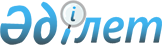 Об утверждении стандартов государственных услуг Министерства транспорта и коммуникаций Республики Казахстан в сфере автомобильного транспорта и внесении изменений в постановление Правительства Республики Казахстан от 20 июля 2010 года № 745 "Об утверждении реестра государственных услуг, оказываемых физическим и юридическим лицам"
					
			Утративший силу
			
			
		
					Постановление Правительства Республики Казахстан от 27 июля 2012 года № 979. Утратило силу постановлением Правительства Республики Казахстан от 19 марта 2013 года № 259

      Сноска. Утратило силу постановлением Правительства РК от 19.03.2013 № 259 (вводится в действие по истечении десяти календарных дней после первого официального опубликования).      В соответствии со статьей 34 Бюджетного кодекса Республики Казахстан от 4 декабря 2008 года и статьями 9-1, 15-2 Закона Республики Казахстан от 27 ноября 2000 года «Об административных процедурах» Правительство Республики Казахстан ПОСТАНОВЛЯЕТ:



      1. Утвердить прилагаемые:



      1) стандарт государственной услуги «Утверждение курсов по подготовке водителей автотранспортных средств, осуществляющих перевозки опасных грузов в международном и внутриреспубликанском сообщениях»;



      2) стандарт государственной услуги «Выдача свидетельства о допуске водителя к перевозке опасных грузов автотранспортными средствами в международном и внутриреспубликанском сообщениях».



      2. Внести в постановление Правительства Республики Казахстан от 20 июля 2010 года № 745 «Об утверждении реестра государственных услуг, оказываемых физическим и юридическим лицам» (САПП Республики Казахстан, 2010 г., № 44, ст. 401) следующие изменения:



      в Реестре государственных услуг, оказываемых физическим и юридическим лицам, утвержденном указанным постановлением:



      строки, порядковые номера 105 и 106, изложить в следующей редакции:      «                                                                  ».

      3. Настоящее постановление вводится в действие по истечении десяти календарных дней со дня первого официального опубликования.        Премьер-Министр

      Республики Казахстан                       К. Масимов

Утвержден          

постановлением Правительства

Республики Казахстан    

от 27 июля 2012 года № 979   

СТАНДАРТ

государственной услуги «Утверждение курсов по подготовке

водителей автотранспортных средств, осуществляющих перевозки

опасных грузов в международном и внутриреспубликанском сообщениях» 

1. Общие положения

      1. Государственная услуга «Утверждение курсов по подготовке водителей автотранспортных средств, осуществляющих перевозки опасных грузов в международном и внутриреспубликанском сообщениях» (далее – государственная услуга) оказывается Министерством транспорта и коммуникаций Республики Казахстан (далее – уполномоченный орган) через филиалы Республиканского государственного предприятия «Центр обслуживания населения» Комитета по контролю автоматизации государственных услуг и координации деятельности центров обслуживания населения Министерства транспорта и коммуникаций Республики Казахстан (далее – центр), адреса которых указаны в приложении 1 к настоящему стандарту.



      2. Форма оказываемой государственной услуги: не автоматизированная.



      3. Государственная услуга оказывается в соответствии с подпунктом 18) статьи 13 Закона Республики Казахстан от 4 июля 2003 года «Об автомобильном транспорте» и Правилами организации курсов специальной подготовки водителей автотранспортных средств, осуществляющих перевозки опасных грузов, утвержденными приказом Министра транспорта и коммуникаций Республики Казахстан от 24 февраля 2011 года № 88.



      4. Информация о порядке оказания государственной услуги, а также стандарты оказания государственной услуги располагаются:



      1) на интернет-ресурсе уполномоченного органа по адресу www.mtс.gov.kz, в разделе «Государственные услуги»;



      2) на интернет-ресурсе центра по адресу www.con.gov.kz;



      3) в официальных источниках информации и на стендах, расположенных в помещениях центров согласно приложению 1 к настоящему стандарту.



      Также информацию о порядке оказания государственной услуги можно получить по телефону call-центра 1414.



      5. Результатом оказания государственной услуги являются выдача копии приказа Министра транспорта и коммуникаций Республики Казахстан об утверждении курсов специальной подготовки водителей автотранспортных средств, осуществляющих перевозки опасных грузов на бумажном носителе (далее – копия приказа), либо мотивированный ответ об отказе в предоставлении государственной услуги на бумажном носителе.



      6. Государственная услуга оказывается физическим и юридическим лицам (далее – получатели государственной услуги).



      7. Сроки оказания государственной услуги:



      1) с момента подачи документов, предусмотренных пунктом 11 настоящего стандарта, – 30 календарных дней;



      2) максимально допустимое время ожидания в очереди при подаче заявления – 20 минут;



      3) максимально допустимое время обслуживания получателя государственной услуги, оказываемой на месте в день обращения получателя государственной услуги, – 20 минут;



      4) максимально допустимое время ожидания в очереди при получении приказа или мотивированного ответа об отказе – 20 минут.



      8. Государственная услуга оказывается бесплатно.



      9. В центрах государственная услуга предоставляется ежедневно с 9.00 до 20.00 часов без обеденного перерыва, кроме выходных и праздничных дней.



      Прием осуществляется в порядке электронной очереди без предварительной записи и ускоренного обслуживания.



      10. Государственная услуга оказывается в здании центра по месту проживания или регистрации получателя государственной услуги, где предусмотрены условия для обслуживания получателей государственной услуги с ограниченными физическими возможностями. В зале располагаются места для ожидания и заполнения документов, которые оснащены информационными стендами с перечнем необходимых документов и образцами заполненных бланков. 

2. Порядок оказания государственной услуги

      11. Для получения государственной услуги получатель государственной услуги или по доверенности его уполномоченный представитель представляют заявление с указанием наименования специализированных курсов, по которым предполагается проводить обучение, а также прикладывают следующие документы:



      1) свидетельство о государственной регистрации юридического лица или свидетельство индивидуального предпринимателя;



      2) программы базовых курсов и (или) специализированных курсов (в зависимости от содержания заявления), разработанные учебно-тематические планы с указанием изучаемых тем, объемов занятий и методов обучения на государственном и русском языках;



      3) сведения о преподавательском составе с указанием образования, специальности и стажа работы по профилю обучения, а также информацию о наличии у них свидетельств или сертификатов о прохождении специальной подготовки по перевозке опасных грузов со сдачей необходимых экзаменов в обучающих организациях стран-членов Европейского соглашения о международной дорожной перевозке опасных грузов (далее - Соглашение);



      4) перечень нормативно-технических документов согласно требованиям соглашения, используемых в учебном процессе, утвержденный руководителем учебных курсов или методическим советом; 



      5) квалифицированные удостоверения по проверке знаний в области пожарной безопасности;



      6) договор со специалистами в сфере здравоохранения о проведении тематических лекций и практических занятий по оказанию доврачебной помощи (в случаях отсутствия штатных преподавателей по данной теме);



      7) сведения об учебных классах (количество классов, количество посадочных мест в каждом классе, оснащение техническими средствами обучения, учебными и наглядными пособиями);



      8) учебные планы подготовки, в которой указываются изучаемые темы согласно программам курсов, охватывающие последние изменения законодательства Республики Казахстан, касающиеся перевозки опасных грузов;



      9) расписание занятия и планируемые методы обучения;



      10) предполагаемое количество обучаемых.



      Подлинники документов, указанных в подпунктах 1), 5) и  6)настоящего пункта, после сверки с копиями возвращаются получателю государственной услуги. В случае непредставления подлинников документов, представляются нотариально засвидетельствованные копии.



      12. Заявление заполняется в свободной форме.



      13. Прием документов осуществляется по принципу «одного окна» посредством «безбарьерного обслуживания» в операционных залах центров, адреса которых указаны в приложении 1 настоящего стандарта.



      14. Получателю государственной услуги выдается расписка о приеме соответствующих документов с указанием:



      1) номера и даты приема запроса;



      2) вида запрашиваемой государственной услуги;



      3) количества и названий приложенных документов;



      4) даты (время) и места выдачи документов;



      5) фамилии, имени, отчества работника центра, принявшего заявление на оформление документов.



      15. Выдача копии приказа либо мотивированного ответа об отказе в предоставлении государственной услуги осуществляется работником центра посредством «окон» на основании расписки в указанный в ней срок.



      16. Уполномоченный орган отказывает получателю государственной услуги в предоставлении государственной услуги в случае невыполнения требований пункта 11 настоящего стандарта и в течение десяти рабочих дней после принятия решения информирует его в письменном виде с указанием причин отказа. 

3. Принципы работы

      17. Деятельность уполномоченного органа и центра основывается на соблюдении конституционных прав человека, законности при исполнении служебного долга, Кодекса чести государственных служащих и осуществляется на принципах вежливости, представления исчерпывающей информации, обеспечения ее сохранности, защиты и конфиденциальности информации о содержании документов получателя государственной услуги. 

4. Результаты работы

      18. Результаты оказания государственной услуги получателям государственной услуги измеряются показателями качества и эффективности в соответствии с приложением 2 к настоящему стандарту.



      19. Целевые значения показателей качества и эффективности государственной услуги, по которым оценивается работа уполномоченного органа и центра, оказывающего государственную услугу, ежегодно утверждаются приказом Министра транспорта и коммуникаций Республики Казахстан. 

5. Порядок обжалования

      20. Для разъяснения порядка обжалования действий (бездействия) должностных лиц уполномоченного органа и оказания содействия в подготовке жалобы получатель государственной услуги может обратиться к начальнику управления развития автомобильного транспорта и нормативов Департамента автомобильного транспорта Министерства транспорта и коммуникаций Республики Казахстан, по адресу: 010000, город Астана пр. Кабанбай батыра 32/1, здание «Транспорт Тауэр», кабинет № 208, тел: 8 (7172) 24-18-60, факс: 24-18-04, адрес электронной почты: dat@mtc.gov.kz.



      Для разъяснения порядка обжалования действий (бездействия) работника центра и оказания содействия в подготовке жалобы получатель государственной услуги обращается к руководству центра, телефон которого указан в приложении 1 к настоящему cтандарту.



      Также информацию о порядке обжалования действий (бездействия) работника центра можно получить по телефону информационно-справочной службы call-центра 1414.



      21. Апелляция по процессу оказания государственной услуги подается на имя курирующего вице-министра транспорта и коммуникаций Республики Казахстан в письменном виде по почте или нарочно по адресу: 010000, город Астана, пр. Кабанбай батыра 32/1, здание «Транспорт Тауэр», кабинет № 1012, телефон: 8 (7172) 24-13-12 либо на электронную почту - mtc@mtc.gov.kz.



      График работы ежедневно с 9.00 до 18.30 часов с перерывом на обед с 13.00 до 14.30 часов, выходные дни: суббота, воскресенье.



      22. В случае некорректного обслуживания работником центра, жалоба подается на имя руководителя центра. Адреса и телефоны руководителей Центра указаны в приложении 1 к настоящему стандарту. Адрес РГП «Центр обслуживания населения» Комитета по контролю автоматизации государственных услуг и координации деятельности центров обслуживания населения Министерства транспорта и коммуникаций Республики Казахстан: 010000, город Астана, проспект Республики, дом № 43 «А», телефон: 8 (7172) 94-99-95, интернет-ресурс: www.con.gov.kz.



      23. В случае несогласия с результатами оказанной государственной услуги, получатель государственной услуги имеет право обратиться в суд в установленном законодательством порядке.



      24. Жалоба составляется в произвольной форме.



      В необходимых случаях получателями государственной услуги к жалобе прилагаются документы, подтверждающие некачественное представление государственной услуги уполномоченным органом или некорректное обслуживание работником центра.



      25. Подтверждением принятия жалобы, поступившей как нарочно, так и по почте, является ее регистрация в журнале обращений физических и юридических лиц (штамп, входящий номер и дата регистрации проставляются на втором экземпляре жалобы или сопроводительном письме к жалобе) в канцелярии уполномоченного органа или центра.



      Получателю государственной услуги в подтверждение о принятии его жалобы лицом, принявшим жалобу, выдается талон, в котором указываются номер, дата, фамилия лица, принявшего жалобу, с указанием контактных данных, срок и место получения ответа на поданную жалобу.



      Рассмотрение жалоб осуществляется в порядке и сроки, предусмотренные законодательством Республики Казахстан.



      О результатах рассмотрения жалобы получателю государственной услуги сообщается в письменном виде по почте. 



      26. Адрес Министерства транспорта и коммуникаций Республики Казахстан: 010000, город Астана, пр. Кабанбай батыра 32/1, здание «Транспорт Тауэр», интернет-ресурс: www.mtc.gov.kz.

Приложение 1                 

к стандарту государственной услуги    

«Утверждение курсов по подготовке водителей

автотранспортных средств, осуществляющих 

перевозки опасных  грузов в международном и

внутриреспубликанском сообщениях»     

Список центров обслуживания населения      Расшифровка аббревиатур:

      РГП - Республиканское государственное предприятие

      ЦОН - Центр обслуживания населения

Приложение 2                 

к стандарту государственной услуги    

«Утверждение курсов по подготовке водителей

автотранспортных средств, осуществляющих 

перевозки опасных  грузов в международном и

внутриреспубликанском сообщениях»     

Таблица. Значения показателей качества и эффективности

Утвержден         

постановлением Правительства

Республики Казахстан   

от 27 июля 2012 года № 979  

СТАНДАРТ

государственной услуги «Выдача свидетельства о допуске водителя

к перевозке опасных грузов автотранспортными средствами в

международном и внутриреспубликанском сообщениях» 

1. Общие положения

      1. Государственная услуга «Выдача свидетельства о допуске водителя к перевозке опасных грузов автотранспортными средствами в международном и внутриреспубликанском сообщениях» (далее – государственная услуга) оказывается Министерством транспорта и коммуникаций Республики Казахстан (далее – уполномоченный орган) через филиалы Республиканского государственного предприятия «Центр обслуживания населения» Комитета по контролю автоматизации государственных услуг и координации деятельности центров обслуживания населения Министерства транспорта и коммуникаций Республики Казахстан (далее – центр), адреса которых указаны в приложении 1 к настоящему стандарту.



      2. Форма оказываемой государственной услуги: не автоматизированная.



      3. Государственная услуга оказывается в соответствии с подпунктом 19) статьи 13 Закона Республики Казахстан от 4 июля 2003 года «Об автомобильном транспорте» и пунктом 21 Правил перевозок опасных грузов автотранспортными средствами, их проезда по территории Республики Казахстан, и квалификационных требований к водителям и автотранспортным средствам, перевозящим опасные грузы, утвержденных постановлением Правительства Республики Казахстан от 12 марта 2004 года № 316 «О некоторых вопросах по перевозке опасных грузов автомобильным транспортом».



      4. Информация о порядке оказания государственной услуги, а также стандарты оказания государственной услуги располагаются:



      1) на интернет-ресурсе уполномоченного органа по адресу www.mtс.gov.kz, в разделе «Государственные услуги»;



      2) на интернет-ресурсе центра по адресу www.con.gov.kz;



      3) в официальных источниках информации и на стендах, расположенных в помещениях Центров согласно приложению 1 к настоящему стандарту.



      Также информацию о порядке оказания государственной услуги можно получить по телефону call-центра 1414.



      5. Результатом оказания государственной услуги являются выдача свидетельства о допуске водителя к перевозке опасного груза на бумажном носителе (далее – свидетельство) либо мотивированный ответ об отказе в предоставлении государственной услуги на бумажном носителе.



      6. Государственная услуга оказывается физическим лицам (далее – получатель государственной услуги).



      7. Сроки оказания государственной услуги:



      1) с момента подачи документов, предусмотренных пунктом 11 настоящего стандарта, – 15 календарных дней;



      2) максимально допустимое время ожидания в очереди при подаче заявления – 20 минут;



      3) максимально допустимое время обслуживания получателя государственной услуги, оказываемой на месте в день обращения получателя государственной услуги, – 20 минут;



      4) максимально допустимое время ожидания в очереди при получении свидетельства или мотивированного ответа об отказе – 20 минут.



      8. Государственная услуга оказывается бесплатно.



      9. В центрах государственная услуга предоставляется ежедневно с 9.00 до 20.00 часов без обеденного перерыва, кроме выходных и праздничных дней.



      Прием осуществляется в порядке электронной очереди без предварительной записи и ускоренного обслуживания.



      10. Государственная услуга оказывается в здании центра по месту проживания или регистрации получателя государственной услуги, где предусмотрены условия для обслуживания получателей государственной услуги с ограниченными физическими возможностями. В зале располагаются места для ожидания и заполнения документов, которые оснащены информационными стендами с перечнем необходимых документов и образцами заполненных бланков. 

2. Порядок оказания государственной услуги

      11. Для получения государственной услуги получатель государственной услуги представляет:



      1) заявление на получение государственной услуги по выдаче свидетельства о допуске водителя к перевозке опасных грузов автотранспортными средствами в международном и внутриреспубликанском сообщениях;



      2) справку, подтверждающую прохождение водителем (ей) курсов по подготовке водителей автотранспортных средств, осуществляющих перевозки опасных грузов в международном и внутриреспубликанском сообщениях;



      3) документ или трудовую книжку, подтверждающие наличие у водителя стажа непрерывной работы в качестве водителя грузового автотранспортного средства не менее трех лет;



      4) водительское удостоверение на право управления автотранспортным средством;



      5) медицинскую справку о пригодности лица к управлению соответствующими транспортными средствами.



      Подлинники документов, указанных в подпунктах 3) и 4) настоящего пункта, после сверки с копиями возвращаются получателю государственной услуги. В случае непредставления подлинников документов, представляются нотариально засвидетельствованные копии.



      12. Заявление заполняется в свободной форме.



      13. Прием документов осуществляется по принципу «одного окна» посредством «безбарьерного обслуживания» в операционных залах центров, адреса которых указаны в приложении 1 настоящего стандарта.



      14. Получателю государственной услуги выдается расписка о приеме соответствующих документов с указанием:



      1) номера и даты приема запроса;



      2) вида запрашиваемой государственной услуги;



      3) количества и названий приложенных документов;



      4) даты (время) и места выдачи документов;



      5) фамилии, имени, отчества работника центра, принявшего заявление на оформление документов.



      15. Выдача свидетельства установленного образца о допуске водителя к перевозке опасного груза в международном или внутриреспубликанском сообщении либо мотивированного ответа об отказе в предоставлении государственной услуги осуществляется работником центра посредством «окон» на основании расписки в указанный в ней срок.



      16. Уполномоченный орган отказывает получателю государственной услуги в предоставлении государственной услуги в случае невыполнения требований пункта 11 настоящего стандарта и в течение десяти рабочих дней после принятия решения информирует его в письменном виде с указанием причин отказа. 

3. Принципы работы

      17. Деятельность уполномоченного органа и центра основывается на соблюдении конституционных прав человека, законности при исполнении служебного долга, Кодекса чести государственных служащих и осуществляется на принципах вежливости, представления исчерпывающей информации, обеспечения ее сохранности, защиты и конфиденциальности информации о содержании документов получателя государственной услуги. 

4. Результаты работы

      18. Результаты оказания государственной услуги получателям государственной услуги измеряются показателями качества и эффективности в соответствии с приложением 2 к настоящему стандарту.



      19. Целевые значения показателей качества и эффективности государственной услуги, по которым оценивается работа уполномоченного органа и центра, оказывающего государственную услугу, ежегодно утверждаются приказом Министра транспорта и коммуникаций Республики Казахстан. 

5. Порядок обжалования

      20. Для разъяснения порядка обжалования действий (бездействия) должностных лиц уполномоченного органа и оказания содействия в подготовке жалобы получатель государственной услуги может обратиться к начальнику управления развития автомобильного транспорта и нормативов Департамента автомобильного транспорта Министерства транспорта и коммуникаций Республики Казахстан, по адресу: 010000, город Астана пр. Кабанбай батыра 32/1, здание «Транспорт Тауэр», кабинет № 208, тел: 8 (7172) 24-18-60, факс: 24-18-04, адрес электронной почты: dat@mtc.gov.kz.



      Для разъяснения порядка обжалования действий (бездействия) работника центра и оказания содействия в подготовке жалобы получатель государственной услуги обращается к руководству центра, телефон которого указан в приложении 1 к настоящему cтандарту.



      Также информацию о порядке обжалования действий (бездействия) работника центра можно получить по телефону информационно-справочной службы call-центра 1414.



      21. Апелляция по процессу оказания государственной услуги подается на имя курирующего вице-министра транспорта и коммуникаций Республики Казахстан в письменном виде по почте или нарочно по адресу: 010000, город Астана, пр. Кабанбай батыра 32/1, здание «Транспорт Тауэр», кабинет № 1012, телефон: 8 (7172) 24-13-12 либо на электронную почту - mtc@mtc.gov.kz.



      График работы ежедневно с 9.00 до 18.30 часов с перерывом на обед с 13.00 до 14.30 часов, выходные дни: суббота, воскресенье.



      22. В случае некорректного обслуживания работником центра, жалоба подается на имя руководителя центра. Адреса и телефоны руководителей центра указаны в приложении 1 к настоящему стандарту. Адрес РГП «Центр обслуживания населения» Комитета по контролю автоматизации государственных услуг и координации деятельности центров обслуживания населения Министерства транспорта и коммуникаций Республики Казахстан: 010000, город Астана, проспект Республики, дом № 43 «А», телефон: 8 (7172) 94-99-95, интернет-ресурс: www.con.gov.kz.



      23. В случае несогласия с результатами оказанной государственной услуги, получатель государственной услуги имеет права обратиться в суд в установленном законодательством порядке.



      24. Жалоба составляется в произвольной форме.



      В необходимых случаях получателями государственной услуги к жалобе прилагаются документы, подтверждающие некачественное представление государственной услуги уполномоченным органом или некорректное обслуживание работником центра.



      25. Подтверждением принятия жалобы, поступившей как нарочно, так и по почте, является ее регистрация в журнале обращений физических и юридических лиц (штамп, входящий номер и дата регистрации проставляются на втором экземпляре жалобы или сопроводительном письме к жалобе) в канцелярии уполномоченного органа или центра.



      Получателю государственной услуги в подтверждение о принятии его жалобы лицом, принявшим жалобу, выдается талон, в котором указываются номер, дата, фамилия лица, принявшего жалобу, с указанием контактных данных, срок и место получения ответа на поданную жалобу.



      Рассмотрение жалоб осуществляется в порядке и сроки, предусмотренные законодательством Республики Казахстан.



      О результатах рассмотрения жалобы получателю государственной услуги сообщается в письменном виде по почте.



      26. Адрес Министерства транспорта и коммуникаций Республики Казахстан: 010000, город Астана, пр. Кабанбай батыра 32/1, здание «Транспорт Тауэр», интернет-ресурс: www.mtc.gov.kz.

Приложение 1              

к стандарту государственной услуги

«Выдача свидетельства о допуске водителя

к перевозке опасных грузов автотранспортными

средствами в международном       

и внутриреспубликанском сообщениях»    

Список центров обслуживания населения      Расшифровка аббревиатур:

      РГП - Республиканское государственное предприятие

      ЦОН - Центр обслуживания населения

Приложение 2                  

к стандарту государственной услуги      

«Выдача свидетельства о допуске       

водителя к перевозке опасных грузов     

автотранспортными средствами в международном 

и внутриреспубликанском сообщениях»       

Таблица. Значения показателей качества и эффективности
					© 2012. РГП на ПХВ «Институт законодательства и правовой информации Республики Казахстан» Министерства юстиции Республики Казахстан
				105.Утверждение курсов

по подготовке

водителей

автотранспортных

средств,

осуществляющих

перевозки опасных

грузов в

международном и

внутри-

республиканском

сообщенияхФизические

и юриди-

ческие

лицаМТКМТКЦОНВ бумажном

виде

(приказ

Министра

транспорта и

коммуникаций

РК)106.Выдача

свидетельства о

допуске водителя к

перевозке опасных

грузов

автотранспортными

средствами в

международном и

внутри-

республиканском

сообщенияхФизические

лицаМТКМТКЦОНВ бумажном

виде

(свидетельс-

тво)№

п/пНаименование

центров (филиалы,

отделы, отделении)Адрес месторасположенияКонтактные

данные1234Филиал РГП по Акмолинской области»Филиал РГП по Акмолинской области»Филиал РГП по Акмолинской области»Филиал РГП по Акмолинской области»1.Филиал РГП «ЦОН по

Акмолинской области»ул. Ауэзова 189 а8 (7162) 40-10-76 

8 (7162) 40-10-631)Кокшетауский

городской отдел  г. Кокшетау Ул. Биржан Сал, д.428 (7162) 25-00-67

8 (7162) 25-06-212)Районный отдел 

с. Красный Ярг. Кокшетау, с. Красный Яр 

ул. Ленина, д. 658 (7162) 40-43-273)Аккольский районный

отдел Аккольский район, г. Акколь, ул.

Нурмагамбетова, д. 1028 (71638) 2-09-96

8 (71638) 2-18-494)Аршалынский районный

отдел  Аршалынский район, п. Аршалы,

ул. М. Маметовой, д. 198 (71644) 2-10-77

8 (71644) 2-28-28

8 (71644) 2-10-775)Атбасарский районный

отдел Атбасарский район, г. Атбасар,

ул. Валиханова д. 11, оф.8 (71643) 2-45-94

8 (71643) 4-07-22

8 (71643) 4-12-586)Астраханский

районный отдел  Астраханский район, с.

Астраханка, ул. Аль-Фараби, д.448 (71641) 2-35-96

8 (71641) 2-21-947)Буландынский

районный отделБуландынский район, г. Макинск,

ул. Сейфуллина, д. 18б, оф.8 (71646) 2-37-20 

8 (71646) 2-37-818)Бурабайский районный

отдел  Бурабайский район, г. Щучинск,

ул. Абылай Хана, д. 288 (71636) 4-29-97 

8 (71636) 4-28-91

8 (71636) 4-59-289)Егиндыкольский

районный отделЕгиндыкольский район, с.

Егиндыколь,  ул. Победы, д. 78 (71642) 2-12-5710)Ерейментауский

районный отдел  Ерейментауский район, г.

Ерейментау, ул. Мусабаева, д. 158 (71633) 2-44-92 11)Енбекшильдерский

районный отдел Енбекшильдерский район, г.

Степняк, ул.Сыздыкова, д. 2а8 (71639) 2-22-41

8 (71639) 2-22-42

8 (71639) 2-22-1812)Есильский районный

отдел  Есильский район, г. Есиль, ул.

Победы,  д.  568 (71647) 2-22-0713)Жаркаинский районный

отдел  Жаркаинский район, г.

Державинск, ул. Габдуллина,

д. 1048 (71648) 9-00-35

8 (71647) 2-22-0514)Жаксынский районный

отдел  Жаксынский район, с. Жаксы, ул.

Ленина,  д. 88 (71635) 2-17-1015)Зерендинский

районный отдел  Зерендинский район, с. Зеренда,

ул. Мира,  д. 528 (71632) 2-00-74 

8 (71632) 2-29-4316)Коргалжынский

районный отдел  Коргалжынский район, с.

Коргалжын, ул. Абая, д. 44а8 (71637) 2-17-83

8 (71637)2-20-3617)Степногорский

городской отдел  г. Степногорск, 4мкр., д.78 (71645) 2-00-40 

8 (71645) 2-00-3018)Сандыктауский

районный отдел  Сандыктауский район, с.

Балкашино, ул.Абылай - хана,д.

1198 (71640) 9-26-6619)Целиноградский

районный отдел  Целиноградский район, а. Акмол,

ул. Гагарина, д. 158 (71651) 3-12-30 

8 (71651) 3-11-9820)Шортандинский районный отдел  Шортандинский район, п.

Шортанды, переулок Безымянный,

д. 18 (71631) 2-17-97Филиал РГП «ЦОН  по Актюбинской области»Филиал РГП «ЦОН  по Актюбинской области»Филиал РГП «ЦОН  по Актюбинской области»Филиал РГП «ЦОН  по Актюбинской области»2.Филиал РГП «ЦОН по

Актюбинской области»г. Актобе, ул. Тургенева, 1098 (7132) 56-57-871)Актобинский

городской отдел № 1г. Актобе, ул. Тургенева, 1098 (7132) 57-80-272)с. Каргалинское

(Жилянка)г. Актобе Каргалинский  район,

с. Каргалинское (Жилянка), ул.

Сатпаева, 108 (7132) 98-60-06

8 (7132) 98-60-053)Алгинский районный

отдел Алгинский район, г. Алга, ул.

Кирова, 238 (71337) 3-20-79

8 (71337) 3-10-964)Мартукский районный

отдел Мартукский район, п. Мартук ул.

Байтурсынова, 1 «Б»8 (71331) 22-4-13

8 (71331) 22-1-145)Хромтауский районный

отдел Хромтауский район, г.Хромтау ул.

Абая, 128 (71336) 26-6-33

8 (71336) 26-6-346)Кандыагашский

районный отделМугалжарский район, г. Кандыагаш

мкр. Молодежный, 47 «Б»8 (71333) 30-2-19

8 (71333) 30-2-187)Эмбинский районный

отдел Мугалжарский район, г. Эмба ул.

Амирова, 108 (71334) 23-9-838)Темирский районный

отдел № 8 Темирский район п. Шубаркудук,

ул. Байганина, 15 «А»8 (71346) 23-5-83

8 (71334) 23-9-879)Кобдинский районный

отдел Кобдинский район, п. Кобда пер.

Нурымжанова, 28 (71341) 22-1-47

8 (71341) 22-1-3810)Каргалинский

районный отдел с.

БадамшаКаргалинский район, с. Бадамша,

ул. Айтеке-би, 278 (71342) 23-4-64

8 (71342) 23-4-6211)Ойылский районный

отделУилский район, с. Уил ул.

Кокжар, 648 (71332) 21-1-81

8 (71332) 21-1-8212)Айтекебийский

районный отдел № 12 Айтекебийский район, с.

Комсомольское ул. Балдырган, 108 (71339) 22-3-73

8 (71339) 22-3-7413)Байганинский

районный отделБайганинский район, с.

Карыуылкелди ул. Барак батыра,

41 «А»8 (71345) 23-5-86

8 (71345) 23-5-8714)Ыргызский районный

отдел Актюбинская область, Иргизский

район, с. Иргиз ул. Жангельдина,

78 (71343) 21-8-2815)Шалкарский районный

отделАктюбинская область, Шалкарский

район, г. Шалкар, ул. Айтеке-би,

638 (71335) 23-6-10

8 (71335) 23-6-11Филиал РГП «ЦОН по Алматинской области»Филиал РГП «ЦОН по Алматинской области»Филиал РГП «ЦОН по Алматинской области»Филиал РГП «ЦОН по Алматинской области»3.Филиал РГП «ЦОН по

Алматинской области»г. Талдыкорган, ул. Тауелсыздык,

67Б8 (7282) 24-15-06

8 (7282) 24-41-331)Аксуский районный

отделп. Жансугурова, Кабанбай батыра,

208 (72832) 2-14-51отделение Капалс. Капал, ул. Алпысбаева, 38 (72841) 2-17-602)Алакольский районный

отделг. Ушарал, ул. 8 марта, 638 (72833) 2-35-46

8 (72833) 2-35-48отделение Кабанбай п. Кабанбай, ул. Абылайхана, 2378 (72837) 4-13-853)Балхашский районный

отделс. Баканас, ул. Бижанова, 25 «А»8 (72773) 95-2-22

8 (72773) 9-18-204)Енбекшиказахский

районный отделг. Есик, ул. Абая, 314А8 (72775) 4-54-70

8 (72775) 4-54-69отделение Шелекс. Шелек, ул. Бижанова, 1008 (72775) 2-34-96

8 (72775) 2-34-975)Ескельдинский

районный отделп. Карабулак, ул. Оразбекова, 528 (72836) 3-22-166)Жамбылский районный

отделп. Узынагаш, ул. Мажитова, 18 (72770) 2-30-907)Илийский районный

отдел п. Отеген батыра, мкр. Куат, ул.

Тауелсіздік, 258 (727) 251-74-46

8 (727) 251-74-47отделение Боролдайс. Боролдай, ул. Вокзальная, 6

«А»8 (72738) 7-82-42отделение Караойс. Караой, ул. Тындала, 98 (7275) 24-88-10отделение Акшис. Акши, ул. Конаева, 298)Карасайский районный

отделг. Каскелен, ул. Жангозина, 388 (72771) 2-56-86

8 (72771) 2-56-96отделение Тау-Самалып. Тау Самалы, ул. Рыскулова,

1298 (727) 391-38-58отделение Шамалганст. Шамалган, ул. Конаева, 1 «В»8 (7272) 93-66-339)Караталский районный

отделг. Уштобе, ул. Абылай хана, 228 (72834) 2-02-07 

8 (72834) 2-20-9210)Кербулакский

районный отделг. Сарыөзек, ул. Момышұлы, б/н8 (72840) 3-25-88отделение Когалып. Когалы, ул. Желтоксан, 458 (72842) 9-10-5911)Коксуский районный

отделп. Балпык би, ул. Измайлова, 108 (72838) 2-16-19

8 (72838) 2-16-1812)Капшагайский городской отделг. Капшагай, ул. Кунаева, 418 (72772) 4-79-618 (72772) 4-79-60отделение Шенгелдыс. Шенгельды, ул. Сейфуллина, 348 (72772) 7-11-9413)Саркандский районный

отделг. Саркан, ул. Жамбыла, б/н8 (72839) 2-35-80 

8 (72839) 2-37-14отделение Лепсыст. Лепсы, ул. Толебаева, 18 (72843) 2-10-1614)Райымбекский

районный отделс. Кеген, ул. Момышұлы, б/н8 (72777) 2-20-84 

8 (72777) 2-20-82 

8 (72777) 2-18-78отделение Нарынколс. Нарынкол, ул. Райымбека, б/н8 (72779) 2-11-6515)Панфиловский

районный отделг. Жаркент, ул. Головацкого, б/н8 (72831) 5-51-1116)Талгарский районный

отделг. Талгар, ул. Лермонтова, 53

«А»8 (727) 388-11-30 

8 (72774) 2-21-43 

8 (72774) 2-21-33отделение Нурас. Нура, ул. Школьная, 108 (72774) 5-80-6217)Талдыкорганский

городской отделг. Талдыкорган, ул. Тауелсыздык,

67Б8 (7282) 24-49-75

8 (7282) 24-40-4318)Текелийский

городской отделг. Текели, ул. Октябрьская, 78 (72835) 4-35-38 

8 (72835) 4-35-1819)Уйгурский районный

отделс. Чунджа, ул. Касымбекова, 358 (72778) 2-43-35 

8 (72778) 2-43-31 

8 (72778) 2-43-32Филиал РГП «ЦОН по Атырауской области»Филиал РГП «ЦОН по Атырауской области»Филиал РГП «ЦОН по Атырауской области»Филиал РГП «ЦОН по Атырауской области»4.Филиал РГП «ЦОН по

Атырауской области»г. Атырау, проспект Сатпаева,

д. 238 (7122) 21-34-67 1)Областной отдел г. Атырау, проспект Сатпаева, д.

238 (7122) 21-29-422)городской отдел № 1 г. Атырау, ул. Баймуханова, д.

16а8 (7122) 35-75-05

8 (7122) 35-75-303)городской отдел № 2 г. Атырау, Балыкшы, ул.

Байжигитова, д. 80а8 (7122) 24-34-90

8 (7122) 24-37-894)Индерский районный

отдел Индерский район, пос.

Индерборский, ул. Мендыгалиева,

308 (71234) 2-12-96

8 (71234) 2-18-385)Махамбетский

районный отделМахамбетский район, с.

Махамбет, ул. Абая, д. 108 (71236) 2-24-96

8 (71236) 2-15-256)Кызылкогинский

районный отделКызылкугинский район, с. Миялы,

ул. Абая, д. 18 (71238) 2-20-46

8 (71238) 2-20-277)Жылыойский районный

отделЖылыойский район, г. Кульсары,

ул. Бейбитшилик, 88 (71237) 5-03-54

8 (71237) 5-01-288)Курмангазинский

районный отделКурмангазинский район, с.

Ганюшкино, ул. Есболаев, 66а8 (71233) 2-05-13

8 (71233) 2-07-149)Макатский районный

отделМакатский район, п. Макат,

ул. Центральная, 28 (71239) 3-22-97

8 (71239) 3-22-9610)Исатайский районный

отдел Исатайский район, с. Аккыстау,

ул. Егеменды Казахстан, д. 98 (71231) 2-16-70

8 (71231) 2-16-69Филиал РГП «ЦОН по Восточно-Казахстанской области»Филиал РГП «ЦОН по Восточно-Казахстанской области»Филиал РГП «ЦОН по Восточно-Казахстанской области»Филиал РГП «ЦОН по Восточно-Казахстанской области»5.Филиал РГП «ЦОН по

Восточно-

Казахстанской

области»г. Усть-Каменогорск, ул.

Белинского, 37а8 (7232) 78-42-36

8 (7232) 28-94-671)Усть-Каменогорский

городской отдел № 1г. Усть-Каменогорск, пр.

Сатпаева, 20/18 (7232) 60-39-222)Усть- Каменогорский

городской отдел № 2г. Усть-Каменогорск, ул.

Казахстан, 99/18 (7232) 57-83-88

8 (7232) 22-81-373)Глубоковский

районный отделГлубоковский район, п. Глубокое,

ул. Поповича, 228 (72331) 2-23-354)Зайсанский городской

отделЗайсанский район, г. Зайсан, ул.

Жангельдина, 52а8 (72340) 2-67-815)Зыряновский районный

отделЗыряновский район, г. Зыряновск,

ул. Стахановская, 398 (72335) 6-02-396)Катон-Карагайский

районный отделКатон-Карагайский район, с.

Улкен – Нарын, ул. Абылайхана,

968 (72341) 2-23-607)Курчумский районный

отделКурчумский район, с. Курчум, ул.

Б. Момышулы, 778 (72339) 2-13-108)Риддерский районный

отделг. Риддер, ул. Семипалатинская,

128 (72336) 4-62-629)Тарбагатайский

районный отделТарбагатайский район, с. Аксуат,

ул. Абылайхана, 238 (72346) 2-24-9610)Уланский районный

отделУланский район, п. Молодежный д.

98 (72338) 2-78-9611)Шемонаихинский

городской отделШемонаихинский район, г.

Шемонайха 3-микрорайон 128 (72332) 3-41-0012)Семейский городской

отдел № 1г. Семей, 408 квартал, 218 (7222) 33-57-97

8 (7222) 33-55-9313)Семейский городской

отдел № 2г. Семей, ул.Найманбаева, 161А8 (7222) 52-69-2914)Абайский районный

отделАбайский район, с. Карауыл,

ул.Кунанбаева, 128 (72252) 2-22-6415)Аягозский городской

отделАягозский район, г. Аягоз, ул.

Дуйсенова, 848 (72237) 5-24-3216)Бескарагайский

районный отделБескарагайский район,

с.Бескарагай, ул. Пушкина, 2А8 (72236) 9-06-3017)Бородулихинский

районный отделБородулихинский район, с.

Бородулиха, ул. Молодежная, 258 (72351) 2-20-4818)Жарминский районный

отделЖарминский район, с.Калбатау,

ул. Достык, 988 (72347) 6-54-0019)Курчатовский

районный отделКурчатовский район, г. Курчатов,

ул. Абая, 128 (72251) 2-21-6620)Кокпектинский

районный отделКокпектинский район, с.

Кокпекты, ул. Шериаздана, 388 (72348) 2-21-7121)Урджарский районный

отделУрджарский район, с. Урджар, ул.

Абылайхана, 1168 (72230) 2-19-85Филиал РГП «ЦОН по Жамбылской  области»Филиал РГП «ЦОН по Жамбылской  области»Филиал РГП «ЦОН по Жамбылской  области»Филиал РГП «ЦОН по Жамбылской  области»6.Филиал РГП «ЦОН по

Жамбылской  области»г. Тараз пр. Абая, 2328 (7262) 56-90-01

8 (7262) 46-00-281)Таразский городской

отделг. Тараз, ул. К.Койгелды, №158

«а»8 (7262) 43-84-212)Отдел  № 1 г. Тараз, ул. Сатпаева, 1 «б»8 (7262) 56-90-273)Отдел  № 2 г. Тараз, мкр.Талас, 28 (72622) 6-17-784)Отдел  № 3 г. Тараз пр. Абая,  2328 (7262) 56-90-045)Байзакский районный

отделс. Сарыкемер, ул. Медеуова, 338 (72637) 2-28-046)Жамбылский районный

отделс. Аса, ул. Абая, 1278 (72633) 2-11-997)Жуалынский районный

отделс. Б.Момышулы, ул. Сауранбекулы,

498 (72635) 5-02-468)Кордайский районный

отделс. Кордай, ул. Домалак анна, 2158 (72636)  2-13-529)Меркенский районный

отделс. Мерке, ул. Исмаилова, 2328 (72632) 4-42-54 10)Мойынкумский

районный отделс. Мойынкум, ул. Рыскулбекова,

2158 (72642) 2-47-9311)Сарысуский районный

отделг. Жанатас, ул. Жибек жолы, 18 (72634) 6-33-0012)Таласский районный

отделг. Каратау, ул. Молдагулова, 518 (72644) 6-33-9313)Отдел Т.

Рыскуловского районас. Кулан, ул. Жибек жолы, 718 (72631) 2-18-1014)Шуский районный

отделг. Шу, ул.Автобазовская, 18 (72643) 2-17-9715)Отдел с. Гродековос. Гродеково, ул. Мира, 888 (72633) 3-16-768 (7262) 51-23-24Филиал РГП «ЦОН по Западно-Казахстанской  области»Филиал РГП «ЦОН по Западно-Казахстанской  области»Филиал РГП «ЦОН по Западно-Казахстанской  области»Филиал РГП «ЦОН по Западно-Казахстанской  области»7.Филиал РГП «ЦОН по

Западно-

Казахстанской

области»г. Уральск. ул. Жамбыла, д. 81/28 (7112) 23-68-81

8 (7112) 28-25-27

8 (7112) 28-29-141)Отдел по Акжаикскому

району Акжаикский район, с. Чапаев,

переулок Акжаикский, 28-711-36-92-5802)Отдел по

Бокейординскому

районуБокейординский район, с. Сайхин,

ул. Бергалиева, 18-711-40-21-847

8-711-40-21-8353)Отдел по Бурлинскому

району Бурлинский район, г.Аксай, ул.

Железнодорожная, 121 А8-711-33- 35-550

8-711-33-36-7784)Отдел по

Жангалинскому районуЖангалинский район, с. Жангала,

ул. Халыктар достыгы, 63А8-711-41-22-403

8-711-41-22-4045)Отдел по

Жанибекскому районуЖанибекский район, с. Жанибек,

ул. Иманова, 798-711-35-22-4256)Отдел по

Зеленовскому районуЗеленовский район, с.

Переметное, ул. Гагарина, 69Б8-711-30-23-614

8-711-30-23-6167)Отдел по

Казталовскому

районуКазталовский район, с.

Казталовка, ул. Лукманова, 22А8-711-44-32-204

8-711-44-32-2058)Отдел по

Каратюбинскому

районуКаратобинский район, с.

Каратобе, ул. Курмангалиева,

23/18-711-45-31-800

8-711-45-31-4639)Отдел по Сырымскому

районуСырымский район, с. Жымпиты, ул.

Казахстанская,11/28-711-34-31-446

8-711-34-31-44710)Отдел по

Таскалинскому районуТаскалинский район, с. Таскала,

ул. Вокзальная, 68-711-39-22-398

8-711-39-21-97911)Отдел по

Теректинскому районаТеректинский район, с.

Федоровка, ул. Юбилейная, 248-711-32-23-378

8-711-32-23-37912)Отдел по

Чингирлаускому

районуЧингирлауский район, с.

Чингирлау, ул. Тайманова, 958-711-37-33-311

8-711-37-34-42013)Отдел по

КазталовскомурайонуКазталовский район, с.

Жалпактал, ул. С.Датулы, 238-711-38-21-044

8-711-38-21-04514)Отдел по Дарьинскому

сельскому округу Зеленовский район, с.

Дарьинское, ул. Балдырган, 27/18-711-31-24-080

8-711-31-24-08215)Отдел по Тайпакскому

сельскому округу

Акжаикского районаАкжаикский  район, с.Тайпак, ул.

Шемякина, 138-711-42-21-88416)Отдел по Акжаикскому

сельскому округу

Теректинского районаТеректинский район, с. Акжаик,

ул. Ак жайык, 58-711-43-91-316Филиал РГП «ЦОН по Карагандинской области»Филиал РГП «ЦОН по Карагандинской области»Филиал РГП «ЦОН по Карагандинской области»Филиал РГП «ЦОН по Карагандинской области»8.Филиал РГП «ЦОН по

Карагандинской

области»ул. Чкалова 78 (7212) 41-63-101)Городской отдел № 1 ул. Ержанова, 47/38 (7212) 33-13-102)Городской отдел № 2 ул. Чкалова, 78 (7212) 41-03-923)Городской отдел № 3 ул. Муканова, 58 (7212) 77-26-574)Городской отдел № 4 ул. Архитектурная, 88 (7212) 45-71-015)Городской отдел № 5 21 мкр. д. 6/78 (7212) 32-92-516)Городской отдел № 6 ул. Серова,738 (7212) 93-16-947)Отдел № 1 г.

Темиртау ул. Блюхера, 238 (7213) 44-67-458)Отдел № 2 г.

Темиртау пр. Республики, 1288 (7213) 99-79-969)Абайский районный

отдел № 1 г. Абай, ул. Абая, 548 (72131) 4-77-0710)Абайский районный

отдел № 2 г. Абай, п. Топар, ул. Казыбек

би, 38 (72153) 3-04-4611)Отдел г. Сарань г. Сарань ул. Жамбыла, 858 (72137) 4-25-2612)Отдел № 1 г.

Шахтинск г. Шахтинск проспект А.

Кунанбаева, 65Б8 (72156) 5-21-2513)Отдел № 2 г.

Шахтинск г. Шахтинск п. Шахан, квартал

10/16, д.168 (72156) 3-20-9914)Осакаровский

районный отдел № 1п. Осакаровка ул. Пристационная,

128 (72149) 4-32-6215)Осакаровский

районный отдел № 2 р-н Осакаровка, п. Молодежный,

ул. Абая 138 (72148) 2-22-4616)Отдел г. Сатпаев г. Сатпаев, проспект Сатпаева,

1118 (71063) 4-03-4717)Отдел г. Балхаш г. Балхаш, ул. Бокейхана, 20а8 (71036) 6-83-3718)Шетский районный

отдел село Аксу – Аюлы, ул. Жапакова,

23/1 п. Агадырь, ул. Тәуелсіз

Қазақстан, 48 (71031) 2-21-8819)Отдел г. Жезказган г. Жезказган, Б. Момышулы, 98 (7102) 73-81-0920)Жанааркинский

районный отделЖанааркинский район, ул. А.

Оспанова, 40, п. Атасу8 (71030) 2-69-0921)Отдел г. Каражал г. Каражал, ул. Ленина, 188 (71032) 2-70-2122)Отдел г. Приозерск г.Приозерскул. Балхашская  78 (71039)5-27-3723)Бухар-Жырауский

районный отдел № 1 Бухар-Жырауский район, п.

Ботакара, ул. Абылай хана, 37 8 (72154) 2-23-7324)Бухар-Жырауский

районный отдел № 2 Бухар-Жырауского район, ул.

Мира 248 (72138) 3-15-6225)Актогайский районный

отдел № 1 п. Актогай, ул. Бокейхана, 10 8 (71037) 2-11-0526)Актогайский районный

отдел № 2 п. Сары-Шаган, ул. Абая, 128 (71038)22-3- 3927)Нуринский районный

отделп. Киевка, ул. Сулейменовых, 28 (721-44)2-11-1128)Улытауский районный

отделУлытауский район, п. Улытау, ул.

Амангельды, 29а8 (71035) 2-13-0629)Каркаралинский

районный отделг. Каркаралинск, ул. Аубакирова,

218 (72146) 3-17-03Филиал РГП «ЦОН по Костанайской области»Филиал РГП «ЦОН по Костанайской области»Филиал РГП «ЦОН по Костанайской области»Филиал РГП «ЦОН по Костанайской области»9.Филиал РГП «ЦОН по

Костанайской

области»г. Костанай ул. Тарана, д. 1148 (7142) 53-44-84

8 (7142) 53-25-561)Костанайский

городской отделг. Костанай ул. Гашика, д.148 (7142) 26-45-512)Алтынсаринский

отделп. Силантьевка, ул. Ленина, 518 (71445) 21-5-28

8 (71445) 21-5-293)Амангельдинский

отделс. Амангельды, ул. Майлина, 27/78 (71440) 21-2-55

8 (71440) 21-2-694)Аркалыкский отделг. Аркалык, ул. Абая, 628 (71430) 75-6-87

8 (71430) 75-6-865)Аулиекольский отдел с. Аулиеколь, ул. Ленина, 328 (71453) 21-8-31

8 (71453) 21-9-026)Денисовский отдел с. Денисовка, ул. Советская, 138 (71434) 22-0-30

8 (71434) 92-7-167)Жангельдинский отделЖангельдинский р-он, с. Торай,

ул. 8 марта, 378 (71439) 22-0-05

8 (71439) 21-5-858)Житикаринский отделг. Житикара, ул. Ленина, д. 1088 (71435) 28-2-83

8 (71435) 28-2-009)Камыстинский отделКамыстинский р-он, с. Камысты,

ул. Ержанова, д. 668 (71437) 22-2-76

8 (71437) 22-2-7510)Карабалыкский  отделКарабалыкский р-он, п.

Карабалык, ул. Космонавтов, д.

168 (71441) 32-9-61

8 (71441) 32-5-0211)Карасуский  отдел Карасуский р-он, с. Карасу, ул.

Комсомольская, д. 248 (71452) 22-1-47

8 (71452) 21-9-6912)Лисаковский отделг. Лисоковск, микрорайон № 4, д.

258 (71433) 32-0-90

8 (71433) 35-3-8913)Мендыкаринский

отделМендыкаринский р-он, с.

Боровское, ул. Королева, д. 4А8 (714-43) 22-4-6014)Наурзумский отделНаурзумский р-он, п. Караменды,

ул. Шакшак Жанибека, д. 58 (714-54) 21-0-53

8 (714-54) 21-0-1515)Рудненский отдел

№ 1 г. Рудный, пр. Космонавтов, д.128 (714-31) 49-8-0216)Рудненский отдел

№ 2 г. Рудный, ул. Корчагина, д. 768 (71431) 90-0-38

8 (71431) 98-9-4717)Сарыкольский  отдел Сарыкольский р-он, п. Сарыколь,

ул. Ленина, 1048 (71451) 21-3-21

8 (71451) 21-2-0918)Тарановский отдел Тарановский р-он, с.

Тарановское, ул. Калинина, 938 (71436) 36-5-89

8 (71436) 37-4-5219)Узункольский отдел Узункольский р-он, с. Узынколь,

ул. Абая, 798 (71444) 21-5-67

8 (71444) 21-1-6220)Федоровский отдел Федоровский р-он, с. Федоровка,

ул. Красноармейская, 568 (71442) 22-5-18

8 (71442) 23-2-8321)Отдел Костанайского

районаКостанайский р-он, п.

Затабольск, ул. Калинина, 538 (71455) 24-3-15

8 (71455) 24-3-16Филиал РГП «ЦОН по Кызылординской области»Филиал РГП «ЦОН по Кызылординской области»Филиал РГП «ЦОН по Кызылординской области»Филиал РГП «ЦОН по Кызылординской области»10.Филиал РГП «ЦОН по

Кызылординской

области»г. Кызылорда, ул. г. Муратбаева,

2Е8 (7242) 23-07-161)городской отдел № 1г. Кызылорда, пос. Тасбогет, ул.

Амангельды, б/н8 (7242) 21-66-642)городской отдел № 2 г. Кызылорда, ул. Жанкожа батыр,

828 (7242) 25-60-573)городской отдел № 3 г. Кызылорда, мкр. Шугыла, 458 (7242) 24-86-114)городской отдел № 4 г. Кызылорда, мкр. Акмешит, 1б8 (7242) 22-48-275)Байконырский

городской отделг. Байконыр, ул. Максимова, №17а8 (3362) 27-54-816)Аральский районный

отделг. Аральск, ул. Карасакал, б/н8 (72433) 25-0-027)Казалинский районный

отделг. Казалинск, ул. Жанкожа

батыра, б/н8 (72438) 26-1-278)Кармакшинский

районный отделп. Жосалы, ул. Абая, б/н8 (72437) 2-11-629)Жалагашский районный

отделп. Жалагаш, ул. Желтоксан, б/н8 (72431) 32-3-0310)Сырдарьинский

районный отделп. Теренозек, ул. Амангельди,

№ 55 «а»8 (72436) 2-29-0011)Шиелинский районный

отделп. Шиели, ул. Рыскулова, б/н8 (72432) 4-15-5912)Жанакорганский

районный отдел п. Жанакорган, ул. Сыганак, б/н8 (72435) 21-4-51Филиал РГП «ЦОН по Мангистауской области»Филиал РГП «ЦОН по Мангистауской области»Филиал РГП «ЦОН по Мангистауской области»Филиал РГП «ЦОН по Мангистауской области»11.Филиал РГП «ЦОН по

Мангистауской

области»г. Актау, 15 мкр., зд. 67 б8 (7292) 42-23-11

8 (7292) 42-23-121)Актауский городской 

отдел № 1г. Актау, 15 мкр., зд. 67 б8 (7292) 42-23-172)Жанаозенский

городской отдел № 2г. Жанаозен мкр., Оркен, зд. Дом

творчества школьников8 (72934) 5-03-903)Мунайлинский

районный отдел № 3Мунайлинский район, с.

Мангистау, зд. Общественных

организации8 (7292) 46-56-834)Бейнеуский районный

отдел № 4с. Бейнеу ул. Косай ата, зд.

Центр молодежи8 (72932) 2-55-35Боранкулское

отделение № 9

Бейнеуского районас. Боранкул 7 аул, зд. ГУ

Боранкулмадениет8 (72932) 3-16-955)Мангистауский

районный отдел № 5с. Шетпе, ул. Центральная № 15,

зд. Казпочта8 (72931) 22-0-796)Каракиянский

районный отдел № 6с. Курык, ул. Валиханова, д. №158 (72937) 22-2-10 7)Тупкараганский

районный отдел № 7г. Форт-Шевченко, ул. Маяулыз,

д. 6-д8 (72938) 2-30-38Акшукурское

отделение № 10

Тупкараганского

районас. Акшукур,  ул.Уштерек, зд. ТОО

«Жайлау», № 58 (72938)33-28-448)Жетыбайский районный

отдел № 8п. Жетыбай ул. Жанакурылыс, зд.

№ 108 (72935) 26-9-33Филиал РГП «ЦОН по Павлодарской области»Филиал РГП «ЦОН по Павлодарской области»Филиал РГП «ЦОН по Павлодарской области»Филиал РГП «ЦОН по Павлодарской области»12.Филиал РГП «ЦОН по

Павлодарской

области»г. Павлодар, ул. Павлова, 488 (7182) 33-47-35

8 (7182) 70-42-011)Павлодарский

городской отделг. Павлодар, ул. Кутузова, 2048 (7182) 34-59-04

8 (8182) 34-59-052)Павлодарский

городской отдел № 1г. Павлодар, ул. Исиналиева, 248 (7182) 32-04-67

8 (7182) 70-42-093)Павлодарский

районный отделг. Павлодар, ул. Толстого, 108 (7182) 62-92-29

8 (7182) 32-26-834)Экибастузский

городской отделг. Экибастуз, ул. Машхур-Жусупа,

92/28 (7187) 77-66-93

8 (7182) 70-42-275)Аксусский городской

отделг. Аксу, ул. Ленина, 108 (7183) 76-90-60

8 (7183) 76-91-776)Актогайский районный

отделс. Актогай, ул. Абая, 728 (71841) 2-21-667)Баянаульский

районный отдел с. Баянаул,  ул. Сатпаева, 498 (71840) 9-23-65

8 (71840) 9-23-618)Железинский районный

отделс. Железинка, ул. Торайгырова,

588 (71831) 2-25-869)Щербактинский

районный отделс. Щербакты,  ул. В. Чайко, 458 (71836) 2-34-43

8 (71836) 2-33-3710)Качирский районный

отделс. Теренколь,  ул. Тургенова, 858 (71833) 2-24-7911)Лебяжинский районный

отделс. Акку,  ул. Ташимова, 1148 (71839) 2-11-0712)Иртышский районный

отделс. Иртышск, ул. Исы-Байзакова,

148(71832) 22-91-12

8(71832) 22-91-1113)Майский районный

отделс. Майск, ул. Сейфулина, 138 (71838) 9-21-4414)Успенский районный

отделс. Успенка, ул. 10 лет

Независимости8 (71834) 9-18-40

8 (71834) 9-12-51Филиал РГП «ЦОН по Северо-Казахстанской области»Филиал РГП «ЦОН по Северо-Казахстанской области»Филиал РГП «ЦОН по Северо-Казахстанской области»Филиал РГП «ЦОН по Северо-Казахстанской области»13.Филиал РГП «ЦОН по

Северо-Казахстанской

области»ул. Ауэзова, 1578 (7152) 33-12-571)Городской отдел ул. Конституции Казахстана, 728 (7152) 33-02-262)Отдел по

Айыртаускому районуул. Д. Сыздыкова, 48 (71533) 2-01-843)Отдел по Акжарскому

районуул. Победы, 678 (71546) 2-21-084)Отдел по

Аккайынскому районуул. Труда, 118 (71532) 2-25-865)Отдел по Есильскому

районуул. Ленина, 68 (71543) 2-20-036)Отдел по Жамбылскому

району ул. Переулок Горького, 10 Г8 (71544) 2-29-167)Отдел по району им.

Г.Мусреповаул. Ленина, 78 (71535) 2-22-198)Отдел по

Кызылжарскому районуул. Институтская, 1 А8 (71538) 2-17-469)Отдел по району М.

Жумабаева ул. Юбилейная, 628 (71531) 2-03-7610)Отдел по Мамлютскому

району ул. С. Муканова, 118 (71541) 2-27-4811)Отдел по

Тайыншинскому районуул. Конституции Казахстана, 2088 (71536) 2-36-0312)Отдел по

Тимирязевскому

районуул. Уалиханова, 178 (71537) 2-03-0213)Отдел по

Уалихановскому

районуул. Уалиханова, 808 (71542) 2-28-1114)Отдел по району Шал

акынаул. Желтоксана, 318 (71534) 2-73-90Филиал РГП «ЦОН Южно-Казахстанской области»Филиал РГП «ЦОН Южно-Казахстанской области»Филиал РГП «ЦОН Южно-Казахстанской области»Филиал РГП «ЦОН Южно-Казахстанской области»14.Филиал РГП «ЦОН по Южно - Казахстанской

области»г. Шымкент, ул. Мадели Кожа,

б/н 8 (7252) 30-06-79

8 (7252) 21-09-001)Городской отдел № 1

г. Шымкентаг. Шымкент ул. Мадели Кожа, б/н 8 (7252) 30-06-79

8 (7252) 99-72-762)Городской отдел № 2 

г. Шымкента г. Шымкент,  ул. Мадели Кожа,

б/н8 (7252) 99-72-313)Городской отдел № 3

г. Шымкентаг. Шымкент,  ул. Оспанова, № 618 (7252) 30-01-354)Городской отдел № 4 

г. Шымкентаг. Шымкент, ул. Сайрамская, б/н.8 (7252) 52-50-845)Городской отдел № 5 

г. Шымкента г. Шымкент, ул. Республики, 158 (7252) 56-52-846)Арысский городской

отделг. Арыс, ул. Ергөбек, б/н. 8 (72540) 2-31-187)Байдибекский

районный отделС. Шаян, ул. Мынбулак, б/н8 (72548) 21-4438)Кентауский городской

отделг. Кентау, ул. Абылай хана, № 108 (72536) 36-4569)Казыгуртский

районный отделс. Казыгурт, ул. Конаева, б/н8 (72539) 22-75710)Мактаральский

районный отделг. Жетисай, ул. Жайшыбекова, б/н8 (72534) 61-34311)Отырарский районный

отделс. Шауилдир, проспект

Жибек-жолы. б/н8 (72544) 22-61612)Ордабасинский

районный отделс. Темирлан, ул. Кажымухана,

б/н.8 (72530) 22-67013)Туркестанский

городской отделг. Туркестан ул. Тылеулы

мынбасы, б/н8 (72533) 4167914)Толебийский районный

отделг. Ленгер, ул. Толе-би, б/н8 (72547) 61-90-5615)Тулькибасский

районный отдел с. Тулькибас, ул. Т. Рыскулова,

1898 (72538) 52-70916)Сайрамский районный

отделс. Аксукент, ул. Кыстаубаева,

б/н8 (72531) 77-07917)Созакский районный

отделс. Шолаккорган, ул. Кожанова,

б/н8 (72546) 43-32918)Сарыагашский

районный отделс. Сарыагаш, ул. Шораулы, б/н8 (72537) 27-02019)Абайский сельский

отделс. Абай, ул. А. Жылкышиева, б/н8 (72532) 31-62920)Шардаринский

районный отделг. Шардара,  тупик Шардара, б/н8 (72535) 21-583Филиал РГП «ЦОН по городу Алматы»Филиал РГП «ЦОН по городу Алматы»Филиал РГП «ЦОН по городу Алматы»Филиал РГП «ЦОН по городу Алматы»15.Филиал РГП «ЦОН по

г. Алматы»ул. Джандосова, 518 (727) 247-16-281)отдел Ауэзовского

районаул. Джандосова, 518 (727) 247-16-272)отдел Алмалинского

районаул. Богенбай батыра, 2218 (727) 378-09-093)отдел Алатауского

района мкр., Шанырак-2, ул. Жанкожа

батыра, 24 8 (727) 395-36-104)отдел Бостандыкского

районамкр., Алмагуль, 9а 8 (727) 396-37-005)отдел Жетысуского

районаул. Толе би, 155 8 (727) 330-72-436)отдел Медеуского

районаул. Маркова, 448 (727) 239-65-527)отдел Турксибского

районаул. Рихарда Зорге, 9 8 (727) 234-09-74Филиал РГП «ЦОН по г. Астана»Филиал РГП «ЦОН по г. Астана»Филиал РГП «ЦОН по г. Астана»Филиал РГП «ЦОН по г. Астана»16.Филиал РГП «Центр

обслуживания

населения по городу

Астане»пр. Республики, 12/28 (7172) 57-07-741)Отдел по

Алматинскому районуул. Мирзояна, д. 258(7172) 61-84-11Отделение № 1пр. Республики, д. 12/28 (7172) 32-80-10Отделение № 2ул. Абая, д. 538 (7172) 21-10-27Отделение № 3пос. Железнодорожный, ул.

Актасты, д.208 (7172) 94-71-802)Отдел по

Сарыаркинскому

районупр. Республики, д. 438 (7172) 32-46-97Отделение

«Тлендиева»пр. Богенбая, д. 6а8 (7172) 94-99-96Отделение «Ақжайық»ул. Есенберлина, 16/2 (в здании

АО «Темірбанк»)8 (7172) 59-28-33Отделение «Өндіріс»ул. Кеменгерұлы, 6/18 (7172) 30-40-70Отделение «Кенесары»пр. Сарыарка, д. 12 (в здании АО

«БТА-банк»)8 (7172) 23-79-03Отделение «Жеңіс» пр. Жеңіс, д. 348 (7172) 31-70-373)Отдел по Есильскому

районуул. Сауран, 78 (7172) 50-13-70Отделение по

Есильскому районупр. Кабанбай батыра, д. 5/18(7172) 50-91-95Показатели качества и доступностиНормативное

значение

показателяЦелевое

значение

показателя в

последующем

годуТекущее

значение

показателя

в отчетном

году12341. Своевременность1. Своевременность1. Своевременность1. Своевременность1.1. % (доля) случаев

предоставления услуги в

установленный срок с момента сдачи

документа2. Качество2. Качество2. Качество2. Качество2.1. % (доля) потребителей,

удовлетворенных качеством

процесса предоставления услуги3. Доступность3. Доступность3. Доступность3. Доступность3.1. % (доля) потребителей,

удовлетворенных качеством и

информацией о порядке

предоставления услуги3.2. % (доля) услуг,

информация о которых доступна в

электронном формате4. Процесс обжалования4. Процесс обжалования4. Процесс обжалования4. Процесс обжалования4.1. % (доля) потребителей,

удовлетворенных существующим

порядком обжалования5. Вежливость5. Вежливость5. Вежливость5. Вежливость5.1. % (доля) потребителей,

удовлетворенных вежливостью

персонала№

п/пНаименование

центров (филиалы,

отделы, отделении)Адрес месторасположенияКонтактные

данные1234Филиал РГП по Акмолинской области»Филиал РГП по Акмолинской области»Филиал РГП по Акмолинской области»Филиал РГП по Акмолинской области»1.Филиал РГП «ЦОН по

Акмолинской области»ул. Ауэзова 189 а8 (7162) 40-10-76 

8 (7162) 40-10-631)Кокшетауский

городской отдел  г. Кокшетау Ул. Биржан Сал, д.428 (7162) 25-00-67

8 (7162) 25-06-212)Районный отдел 

с. Красный Ярг. Кокшетау, с. Красный Яр 

ул. Ленина, д. 658 (7162) 40-43-273)Аккольский районный

отдел Аккольский район, г. Акколь, ул.

Нурмагамбетова, д. 1028 (71638) 2-09-96

8 (71638) 2-18-494)Аршалынский районный

отдел  Аршалынский район, п. Аршалы,

ул. М. Маметовой, д. 198 (71644) 2-10-77

8 (71644) 2-28-28

8 (71644) 2-10-775)Атбасарский районный

отдел Атбасарский район, г. Атбасар,

ул. Валиханова д. 11, оф.8 (71643) 2-45-94

8 (71643) 4-07-22

8 (71643) 4-12-586)Астраханский

районный отдел  Астраханский район, с.

Астраханка, ул. Аль-Фараби, д.448 (71641) 2-35-96

8 (71641) 2-21-947)Буландынский

районный отделБуландынский район, г. Макинск,

ул. Сейфуллина, д. 18б, оф.8 (71646) 2-37-20 

8 (71646) 2-37-818)Бурабайский районный

отдел  Бурабайский район, г. Щучинск,

ул. Абылай Хана, д. 288 (71636) 4-29-97 

8 (71636) 4-28-91

8 (71636) 4-59-289)Егиндыкольский

районный отделЕгиндыкольский район, с.

Егиндыколь,  ул. Победы, д. 78 (71642) 2-12-5710)Ерейментауский

районный отдел  Ерейментауский район, г.

Ерейментау, ул. Мусабаева, д. 158 (71633) 2-44-92 11)Енбекшильдерский

районный отдел Енбекшильдерский район, г.

Степняк, ул.Сыздыкова, д. 2а8 (71639) 2-22-41

8 (71639) 2-22-42

8 (71639) 2-22-1812)Есильский районный

отдел  Есильский район, г. Есиль, ул.

Победы,  д.  568 (71647) 2-22-0713)Жаркаинский районный

отдел  Жаркаинский район, г.

Державинск, ул. Габдуллина,

д. 1048 (71648) 9-00-35

8 (71647) 2-22-0514)Жаксынский районный

отдел  Жаксынский район, с. Жаксы, ул.

Ленина,  д. 88 (71635) 2-17-1015)Зерендинский

районный отдел  Зерендинский район, с. Зеренда,

ул. Мира,  д. 528 (71632) 2-00-74 

8 (71632) 2-29-4316)Коргалжынский

районный отдел  Коргалжынский район, с.

Коргалжын, ул. Абая, д. 44а8 (71637) 2-17-83

8 (71637)2-20-3617)Степногорский

городской отдел  г. Степногорск, 4мкр., д.78 (71645) 2-00-40 

8 (71645) 2-00-3018)Сандыктауский

районный отдел  Сандыктауский район, с.

Балкашино, ул.Абылай - хана,д.

1198 (71640) 9-26-6619)Целиноградский

районный отдел  Целиноградский район, а. Акмол,

ул. Гагарина, д. 158 (71651) 3-12-30 

8 (71651) 3-11-9820)Шортандинский районный отдел  Шортандинский район, п.

Шортанды, переулок Безымянный,

д. 18 (71631) 2-17-97Филиал РГП «ЦОН  по Актюбинской области»Филиал РГП «ЦОН  по Актюбинской области»Филиал РГП «ЦОН  по Актюбинской области»Филиал РГП «ЦОН  по Актюбинской области»2.Филиал РГП «ЦОН по

Актюбинской области»г. Актобе, ул. Тургенева, 1098 (7132) 56-57-871)Актобинский

городской отдел № 1г. Актобе, ул. Тургенева, 1098 (7132) 57-80-272)с. Каргалинское

(Жилянка)г. Актобе Каргалинский  район,

с. Каргалинское (Жилянка), ул.

Сатпаева, 108 (7132) 98-60-06

8 (7132) 98-60-053)Алгинский районный

отдел Алгинский район, г. Алга, ул.

Кирова, 238 (71337) 3-20-79

8 (71337) 3-10-964)Мартукский районный

отдел Мартукский район, п. Мартук ул.

Байтурсынова, 1 «Б»8 (71331) 22-4-13

8 (71331) 22-1-145)Хромтауский районный

отдел Хромтауский район, г.Хромтау ул.

Абая, 128 (71336) 26-6-33

8 (71336) 26-6-346)Кандыагашский

районный отделМугалжарский район, г. Кандыагаш

мкр. Молодежный, 47 «Б»8 (71333) 30-2-19

8 (71333) 30-2-187)Эмбинский районный

отдел Мугалжарский район, г. Эмба ул.

Амирова, 108 (71334) 23-9-838)Темирский районный

отдел № 8 Темирский район п. Шубаркудук,

ул. Байганина, 15 «А»8 (71346) 23-5-83

8 (71334) 23-9-879)Кобдинский районный

отдел Кобдинский район, п. Кобда пер.

Нурымжанова, 28 (71341) 22-1-47

8 (71341) 22-1-3810)Каргалинский

районный отдел с.

БадамшаКаргалинский район, с. Бадамша,

ул. Айтеке-би, 278 (71342) 23-4-64

8 (71342) 23-4-6211)Ойылский районный

отделУилский район, с. Уил ул.

Кокжар, 648 (71332) 21-1-81

8 (71332) 21-1-8212)Айтекебийский

районный отдел № 12 Айтекебийский район, с.

Комсомольское ул. Балдырган, 108 (71339) 22-3-73

8 (71339) 22-3-7413)Байганинский

районный отделБайганинский район, с.

Карыуылкелди ул. Барак батыра,

41 «А»8 (71345) 23-5-86

8 (71345) 23-5-8714)Ыргызский районный

отдел Актюбинская область, Иргизский

район, с. Иргиз ул. Жангельдина,

78 (71343) 21-8-2815)Шалкарский районный

отделАктюбинская область, Шалкарский

район, г. Шалкар, ул. Айтеке-би,

638 (71335) 23-6-10

8 (71335) 23-6-11Филиал РГП «ЦОН по Алматинской области»Филиал РГП «ЦОН по Алматинской области»Филиал РГП «ЦОН по Алматинской области»Филиал РГП «ЦОН по Алматинской области»3.Филиал РГП «ЦОН по

Алматинской области»г. Талдыкорган, ул. Тауелсыздык,

67Б8 (7282) 24-15-06

8 (7282) 24-41-331)Аксуский районный

отделп. Жансугурова, Кабанбай батыра,

208 (72832) 2-14-51отделение Капалс. Капал, ул. Алпысбаева, 38 (72841) 2-17-602)Алакольский районный

отделг. Ушарал, ул. 8 марта, 638 (72833) 2-35-46

8 (72833) 2-35-48отделение Кабанбай п. Кабанбай, ул. Абылайхана, 2378 (72837) 4-13-853)Балхашский районный

отделс. Баканас, ул. Бижанова, 25 «А»8 (72773) 95-2-22

8 (72773) 9-18-204)Енбекшиказахский

районный отделг. Есик, ул. Абая, 314А8 (72775) 4-54-70

8 (72775) 4-54-69отделение Шелекс. Шелек, ул. Бижанова, 1008 (72775) 2-34-96

8 (72775) 2-34-975)Ескельдинский

районный отделп. Карабулак, ул. Оразбекова, 528 (72836) 3-22-166)Жамбылский районный

отделп. Узынагаш, ул. Мажитова, 18 (72770) 2-30-907)Илийский районный

отдел п. Отеген батыра, мкр. Куат, ул.

Тауелсіздік, 258 (727) 251-74-46

8 (727) 251-74-47отделение Боролдайс. Боролдай, ул. Вокзальная, 6

«А»8 (72738) 7-82-42отделение Караойс. Караой, ул. Тындала, 98 (7275) 24-88-10отделение Акшис. Акши, ул. Конаева, 298)Карасайский районный

отделг. Каскелен, ул. Жангозина, 388 (72771) 2-56-86

8 (72771) 2-56-96отделение Тау-Самалып. Тау Самалы, ул. Рыскулова,

1298 (727) 391-38-58отделение Шамалганст. Шамалган, ул. Конаева, 1 «В»8 (7272) 93-66-339)Караталский районный

отделг. Уштобе, ул. Абылай хана, 228 (72834) 2-02-07 

8 (72834) 2-20-9210)Кербулакский

районный отделг. Сарыөзек, ул. Момышұлы, б/н8 (72840) 3-25-88отделение Когалып. Когалы, ул. Желтоксан, 458 (72842) 9-10-5911)Коксуский районный

отделп. Балпык би, ул. Измайлова, 108 (72838) 2-16-19

8 (72838) 2-16-1812)Капшагайский городской отделг. Капшагай, ул. Кунаева, 418 (72772) 4-79-618 (72772) 4-79-60отделение Шенгелдыс. Шенгельды, ул. Сейфуллина, 348 (72772) 7-11-9413)Саркандский районный

отделг. Саркан, ул. Жамбыла, б/н8 (72839) 2-35-80 

8 (72839) 2-37-14отделение Лепсыст. Лепсы, ул. Толебаева, 18 (72843) 2-10-1614)Райымбекский

районный отделс. Кеген, ул. Момышұлы, б/н8 (72777) 2-20-84 

8 (72777) 2-20-82 

8 (72777) 2-18-78отделение Нарынколс. Нарынкол, ул. Райымбека, б/н8 (72779) 2-11-6515)Панфиловский

районный отделг. Жаркент, ул. Головацкого, б/н8 (72831) 5-51-1116)Талгарский районный

отделг. Талгар, ул. Лермонтова, 53

«А»8 (727) 388-11-30 

8 (72774) 2-21-43 

8 (72774) 2-21-33отделение Нурас. Нура, ул. Школьная, 108 (72774) 5-80-6217)Талдыкорганский

городской отделг. Талдыкорган, ул. Тауелсыздык,

67Б8 (7282) 24-49-75

8 (7282) 24-40-4318)Текелийский

городской отделг. Текели, ул. Октябрьская, 78 (72835) 4-35-38 

8 (72835) 4-35-1819)Уйгурский районный

отделс. Чунджа, ул. Касымбекова, 358 (72778) 2-43-35 

8 (72778) 2-43-31 

8 (72778) 2-43-32Филиал РГП «ЦОН по Атырауской области»Филиал РГП «ЦОН по Атырауской области»Филиал РГП «ЦОН по Атырауской области»Филиал РГП «ЦОН по Атырауской области»4.Филиал РГП «ЦОН по

Атырауской области»г. Атырау, проспект Сатпаева,

д. 238 (7122) 21-34-67 1)Областной отдел г. Атырау, проспект Сатпаева, д.

238 (7122) 21-29-422)городской отдел № 1 г. Атырау, ул. Баймуханова, д.

16а8 (7122) 35-75-05

8 (7122) 35-75-303)городской отдел № 2 г. Атырау, Балыкшы, ул.

Байжигитова, д. 80а8 (7122) 24-34-90

8 (7122) 24-37-894)Индерский районный

отдел Индерский район, пос.

Индерборский, ул. Мендыгалиева,

308 (71234) 2-12-96

8 (71234) 2-18-385)Махамбетский

районный отделМахамбетский район, с.

Махамбет, ул. Абая, д. 108 (71236) 2-24-96

8 (71236) 2-15-256)Кызылкогинский

районный отделКызылкугинский район, с. Миялы,

ул. Абая, д. 18 (71238) 2-20-46

8 (71238) 2-20-277)Жылыойский районный

отделЖылыойский район, г. Кульсары,

ул. Бейбитшилик, 88 (71237) 5-03-54

8 (71237) 5-01-288)Курмангазинский

районный отделКурмангазинский район, с.

Ганюшкино, ул. Есболаев, 66а8 (71233) 2-05-13

8 (71233) 2-07-149)Макатский районный

отделМакатский район, п. Макат,

ул. Центральная, 28 (71239) 3-22-97

8 (71239) 3-22-9610)Исатайский районный

отдел Исатайский район, с. Аккыстау,

ул. Егеменды Казахстан, д. 98 (71231) 2-16-70

8 (71231) 2-16-69Филиал РГП «ЦОН по Восточно-Казахстанской области»Филиал РГП «ЦОН по Восточно-Казахстанской области»Филиал РГП «ЦОН по Восточно-Казахстанской области»Филиал РГП «ЦОН по Восточно-Казахстанской области»5.Филиал РГП «ЦОН по

Восточно-

Казахстанской

области»г. Усть-Каменогорск, ул.

Белинского, 37а8 (7232) 78-42-36

8 (7232) 28-94-671)Усть-Каменогорский

городской отдел № 1г. Усть-Каменогорск, пр.

Сатпаева, 20/18 (7232) 60-39-222)Усть- Каменогорский

городской отдел № 2г. Усть-Каменогорск, ул.

Казахстан, 99/18 (7232) 57-83-88

8 (7232) 22-81-373)Глубоковский

районный отделГлубоковский район, п. Глубокое,

ул. Поповича, 228 (72331) 2-23-354)Зайсанский городской

отделЗайсанский район, г. Зайсан, ул.

Жангельдина, 52а8 (72340) 2-67-815)Зыряновский районный

отделЗыряновский район, г. Зыряновск,

ул. Стахановская, 398 (72335) 6-02-396)Катон-Карагайский

районный отделКатон-Карагайский район, с.

Улкен – Нарын, ул. Абылайхана,

968 (72341) 2-23-607)Курчумский районный

отделКурчумский район, с. Курчум, ул.

Б. Момышулы, 778 (72339) 2-13-108)Риддерский районный

отделг. Риддер, ул. Семипалатинская,

128 (72336) 4-62-629)Тарбагатайский

районный отделТарбагатайский район, с. Аксуат,

ул. Абылайхана, 238 (72346) 2-24-9610)Уланский районный

отделУланский район, п. Молодежный д.

98 (72338) 2-78-9611)Шемонаихинский

городской отделШемонаихинский район, г.

Шемонайха 3-микрорайон 128 (72332) 3-41-0012)Семейский городской

отдел № 1г. Семей, 408 квартал, 218 (7222) 33-57-97

8 (7222) 33-55-9313)Семейский городской

отдел № 2г. Семей, ул.Найманбаева, 161А8 (7222) 52-69-2914)Абайский районный

отделАбайский район, с. Карауыл,

ул.Кунанбаева, 128 (72252) 2-22-6415)Аягозский городской

отделАягозский район, г. Аягоз, ул.

Дуйсенова, 848 (72237) 5-24-3216)Бескарагайский

районный отделБескарагайский район,

с.Бескарагай, ул. Пушкина, 2А8 (72236) 9-06-3017)Бородулихинский

районный отделБородулихинский район, с.

Бородулиха, ул. Молодежная, 258 (72351) 2-20-4818)Жарминский районный

отделЖарминский район, с.Калбатау,

ул. Достык, 988 (72347) 6-54-0019)Курчатовский

районный отделКурчатовский район, г. Курчатов,

ул. Абая, 128 (72251) 2-21-6620)Кокпектинский

районный отделКокпектинский район, с.

Кокпекты, ул. Шериаздана, 388 (72348) 2-21-7121)Урджарский районный

отделУрджарский район, с. Урджар, ул.

Абылайхана, 1168 (72230) 2-19-85Филиал РГП «ЦОН по Жамбылской  области»Филиал РГП «ЦОН по Жамбылской  области»Филиал РГП «ЦОН по Жамбылской  области»Филиал РГП «ЦОН по Жамбылской  области»6.Филиал РГП «ЦОН по

Жамбылской  области»г. Тараз пр. Абая, 2328 (7262) 56-90-01

8 (7262) 46-00-281)Таразский городской

отделг. Тараз, ул. К.Койгелды, №158

«а»8 (7262) 43-84-212)Отдел  № 1 г. Тараз, ул. Сатпаева, 1 «б»8 (7262) 56-90-273)Отдел  № 2 г. Тараз, мкр.Талас, 28 (72622) 6-17-784)Отдел  № 3 г. Тараз пр. Абая,  2328 (7262) 56-90-045)Байзакский районный

отделс. Сарыкемер, ул. Медеуова, 338 (72637) 2-28-046)Жамбылский районный

отделс. Аса, ул. Абая, 1278 (72633) 2-11-997)Жуалынский районный

отделс. Б.Момышулы, ул. Сауранбекулы,

498 (72635) 5-02-468)Кордайский районный

отделс. Кордай, ул. Домалак анна, 2158 (72636)  2-13-529)Меркенский районный

отделс. Мерке, ул. Исмаилова, 2328 (72632) 4-42-54 10)Мойынкумский

районный отделс. Мойынкум, ул. Рыскулбекова,

2158 (72642) 2-47-9311)Сарысуский районный

отделг. Жанатас, ул. Жибек жолы, 18 (72634) 6-33-0012)Таласский районный

отделг. Каратау, ул. Молдагулова, 518 (72644) 6-33-9313)Отдел Т.

Рыскуловского районас. Кулан, ул. Жибек жолы, 718 (72631) 2-18-1014)Шуский районный

отделг. Шу, ул.Автобазовская, 18 (72643) 2-17-9715)Отдел с. Гродековос. Гродеково, ул. Мира, 888 (72633) 3-16-768 (7262) 51-23-24Филиал РГП «ЦОН по Западно-Казахстанской  области»Филиал РГП «ЦОН по Западно-Казахстанской  области»Филиал РГП «ЦОН по Западно-Казахстанской  области»Филиал РГП «ЦОН по Западно-Казахстанской  области»7.Филиал РГП «ЦОН по

Западно-

Казахстанской

области»г. Уральск. ул. Жамбыла, д. 81/28 (7112) 23-68-81

8 (7112) 28-25-27

8 (7112) 28-29-141)Отдел по Акжаикскому

району Акжаикский район, с. Чапаев,

переулок Акжаикский, 28-711-36-92-5802)Отдел по

Бокейординскому

районуБокейординский район, с. Сайхин,

ул. Бергалиева, 18-711-40-21-847

8-711-40-21-8353)Отдел по Бурлинскому

району Бурлинский район, г.Аксай, ул.

Железнодорожная, 121 А8-711-33- 35-550

8-711-33-36-7784)Отдел по

Жангалинскому районуЖангалинский район, с. Жангала,

ул. Халыктар достыгы, 63А8-711-41-22-403

8-711-41-22-4045)Отдел по

Жанибекскому районуЖанибекский район, с. Жанибек,

ул. Иманова, 798-711-35-22-4256)Отдел по

Зеленовскому районуЗеленовский район, с.

Переметное, ул. Гагарина, 69Б8-711-30-23-614

8-711-30-23-6167)Отдел по

Казталовскому

районуКазталовский район, с.

Казталовка, ул. Лукманова, 22А8-711-44-32-204

8-711-44-32-2058)Отдел по

Каратюбинскому

районуКаратобинский район, с.

Каратобе, ул. Курмангалиева,

23/18-711-45-31-800

8-711-45-31-4639)Отдел по Сырымскому

районуСырымский район, с. Жымпиты, ул.

Казахстанская,11/28-711-34-31-446

8-711-34-31-44710)Отдел по

Таскалинскому районуТаскалинский район, с. Таскала,

ул. Вокзальная, 68-711-39-22-398

8-711-39-21-97911)Отдел по

Теректинскому районаТеректинский район, с.

Федоровка, ул. Юбилейная, 248-711-32-23-378

8-711-32-23-37912)Отдел по

Чингирлаускому

районуЧингирлауский район, с.

Чингирлау, ул. Тайманова, 958-711-37-33-311

8-711-37-34-42013)Отдел по

КазталовскомурайонуКазталовский район, с.

Жалпактал, ул. С.Датулы, 238-711-38-21-044

8-711-38-21-04514)Отдел по Дарьинскому

сельскому округу Зеленовский район, с.

Дарьинское, ул. Балдырган, 27/18-711-31-24-080

8-711-31-24-08215)Отдел по Тайпакскому

сельскому округу

Акжаикского районаАкжаикский  район, с.Тайпак, ул.

Шемякина, 138-711-42-21-88416)Отдел по Акжаикскому

сельскому округу

Теректинского районаТеректинский район, с. Акжаик,

ул. Ак жайык, 58-711-43-91-316Филиал РГП «ЦОН по Карагандинской области»Филиал РГП «ЦОН по Карагандинской области»Филиал РГП «ЦОН по Карагандинской области»Филиал РГП «ЦОН по Карагандинской области»8.Филиал РГП «ЦОН по

Карагандинской

области»ул. Чкалова 78 (7212) 41-63-101)Городской отдел № 1 ул. Ержанова, 47/38 (7212) 33-13-102)Городской отдел № 2 ул. Чкалова, 78 (7212) 41-03-923)Городской отдел № 3 ул. Муканова, 58 (7212) 77-26-574)Городской отдел № 4 ул. Архитектурная, 88 (7212) 45-71-015)Городской отдел № 5 21 мкр. д. 6/78 (7212) 32-92-516)Городской отдел № 6 ул. Серова,738 (7212) 93-16-947)Отдел № 1 г.

Темиртау ул. Блюхера, 238 (7213) 44-67-458)Отдел № 2 г.

Темиртау пр. Республики, 1288 (7213) 99-79-969)Абайский районный

отдел № 1 г. Абай, ул. Абая, 548 (72131) 4-77-0710)Абайский районный

отдел № 2 г. Абай, п. Топар, ул. Казыбек

би, 38 (72153) 3-04-4611)Отдел г. Сарань г. Сарань ул. Жамбыла, 858 (72137) 4-25-2612)Отдел № 1 г.

Шахтинск г. Шахтинск проспект А.

Кунанбаева, 65Б8 (72156) 5-21-2513)Отдел № 2 г.

Шахтинск г. Шахтинск п. Шахан, квартал

10/16, д.168 (72156) 3-20-9914)Осакаровский

районный отдел № 1п. Осакаровка ул. Пристационная,

128 (72149) 4-32-6215)Осакаровский

районный отдел № 2 р-н Осакаровка, п. Молодежный,

ул. Абая 138 (72148) 2-22-4616)Отдел г. Сатпаев г. Сатпаев, проспект Сатпаева,

1118 (71063) 4-03-4717)Отдел г. Балхаш г. Балхаш, ул. Бокейхана, 20а8 (71036) 6-83-3718)Шетский районный

отдел село Аксу – Аюлы, ул. Жапакова,

23/1 п. Агадырь, ул. Тәуелсіз

Қазақстан, 48 (71031) 2-21-8819)Отдел г. Жезказган г. Жезказган, Б. Момышулы, 98 (7102) 73-81-0920)Жанааркинский

районный отделЖанааркинский район, ул. А.

Оспанова, 40, п. Атасу8 (71030) 2-69-0921)Отдел г. Каражал г. Каражал, ул. Ленина, 188 (71032) 2-70-2122)Отдел г. Приозерск г.Приозерскул. Балхашская  78 (71039)5-27-3723)Бухар-Жырауский

районный отдел № 1 Бухар-Жырауский район, п.

Ботакара, ул. Абылай хана, 37 8 (72154) 2-23-7324)Бухар-Жырауский

районный отдел № 2 Бухар-Жырауского район, ул.

Мира 248 (72138) 3-15-6225)Актогайский районный

отдел № 1 п. Актогай, ул. Бокейхана, 10 8 (71037) 2-11-0526)Актогайский районный

отдел № 2 п. Сары-Шаган, ул. Абая, 128 (71038)22-3- 3927)Нуринский районный

отделп. Киевка, ул. Сулейменовых, 28 (721-44)2-11-1128)Улытауский районный

отделУлытауский район, п. Улытау, ул.

Амангельды, 29а8 (71035) 2-13-0629)Каркаралинский

районный отделг. Каркаралинск, ул. Аубакирова,

218 (72146) 3-17-03Филиал РГП «ЦОН по Костанайской области»Филиал РГП «ЦОН по Костанайской области»Филиал РГП «ЦОН по Костанайской области»Филиал РГП «ЦОН по Костанайской области»9.Филиал РГП «ЦОН по

Костанайской

области»г. Костанай ул. Тарана, д. 1148 (7142) 53-44-84

8 (7142) 53-25-561)Костанайский

городской отделг. Костанай ул. Гашика, д.148 (7142) 26-45-512)Алтынсаринский

отделп. Силантьевка, ул. Ленина, 518 (71445) 21-5-28

8 (71445) 21-5-293)Амангельдинский

отделс. Амангельды, ул. Майлина, 27/78 (71440) 21-2-55

8 (71440) 21-2-694)Аркалыкский отделг. Аркалык, ул. Абая, 628 (71430) 75-6-87

8 (71430) 75-6-865)Аулиекольский отдел с. Аулиеколь, ул. Ленина, 328 (71453) 21-8-31

8 (71453) 21-9-026)Денисовский отдел с. Денисовка, ул. Советская, 138 (71434) 22-0-30

8 (71434) 92-7-167)Жангельдинский отделЖангельдинский р-он, с. Торай,

ул. 8 марта, 378 (71439) 22-0-05

8 (71439) 21-5-858)Житикаринский отделг. Житикара, ул. Ленина, д. 1088 (71435) 28-2-83

8 (71435) 28-2-009)Камыстинский отделКамыстинский р-он, с. Камысты,

ул. Ержанова, д. 668 (71437) 22-2-76

8 (71437) 22-2-7510)Карабалыкский  отделКарабалыкский р-он, п.

Карабалык, ул. Космонавтов, д.

168 (71441) 32-9-61

8 (71441) 32-5-0211)Карасуский  отдел Карасуский р-он, с. Карасу, ул.

Комсомольская, д. 248 (71452) 22-1-47

8 (71452) 21-9-6912)Лисаковский отделг. Лисоковск, микрорайон № 4, д.

258 (71433) 32-0-90

8 (71433) 35-3-8913)Мендыкаринский

отделМендыкаринский р-он, с.

Боровское, ул. Королева, д. 4А8 (714-43) 22-4-6014)Наурзумский отделНаурзумский р-он, п. Караменды,

ул. Шакшак Жанибека, д. 58 (714-54) 21-0-53

8 (714-54) 21-0-1515)Рудненский отдел

№ 1 г. Рудный, пр. Космонавтов, д.128 (714-31) 49-8-0216)Рудненский отдел

№ 2 г. Рудный, ул. Корчагина, д. 768 (71431) 90-0-38

8 (71431) 98-9-4717)Сарыкольский  отдел Сарыкольский р-он, п. Сарыколь,

ул. Ленина, 1048 (71451) 21-3-21

8 (71451) 21-2-0918)Тарановский отдел Тарановский р-он, с.

Тарановское, ул. Калинина, 938 (71436) 36-5-89

8 (71436) 37-4-5219)Узункольский отдел Узункольский р-он, с. Узынколь,

ул. Абая, 798 (71444) 21-5-67

8 (71444) 21-1-6220)Федоровский отдел Федоровский р-он, с. Федоровка,

ул. Красноармейская, 568 (71442) 22-5-18

8 (71442) 23-2-8321)Отдел Костанайского

районаКостанайский р-он, п.

Затабольск, ул. Калинина, 538 (71455) 24-3-15

8 (71455) 24-3-16Филиал РГП «ЦОН по Кызылординской области»Филиал РГП «ЦОН по Кызылординской области»Филиал РГП «ЦОН по Кызылординской области»Филиал РГП «ЦОН по Кызылординской области»10.Филиал РГП «ЦОН по

Кызылординской

области»г. Кызылорда, ул. г. Муратбаева,

2Е8 (7242) 23-07-161)городской отдел № 1г. Кызылорда, пос. Тасбогет, ул.

Амангельды, б/н8 (7242) 21-66-642)городской отдел № 2 г. Кызылорда, ул. Жанкожа батыр,

828 (7242) 25-60-573)городской отдел № 3 г. Кызылорда, мкр. Шугыла, 458 (7242) 24-86-114)городской отдел № 4 г. Кызылорда, мкр. Акмешит, 1б8 (7242) 22-48-275)Байконырский

городской отделг. Байконыр, ул. Максимова, №17а8 (3362) 27-54-816)Аральский районный

отделг. Аральск, ул. Карасакал, б/н8 (72433) 25-0-027)Казалинский районный

отделг. Казалинск, ул. Жанкожа

батыра, б/н8 (72438) 26-1-278)Кармакшинский

районный отделп. Жосалы, ул. Абая, б/н8 (72437) 2-11-629)Жалагашский районный

отделп. Жалагаш, ул. Желтоксан, б/н8 (72431) 32-3-0310)Сырдарьинский

районный отделп. Теренозек, ул. Амангельди,

№ 55 «а»8 (72436) 2-29-0011)Шиелинский районный

отделп. Шиели, ул. Рыскулова, б/н8 (72432) 4-15-5912)Жанакорганский

районный отдел п. Жанакорган, ул. Сыганак, б/н8 (72435) 21-4-51Филиал РГП «ЦОН по Мангистауской области»Филиал РГП «ЦОН по Мангистауской области»Филиал РГП «ЦОН по Мангистауской области»Филиал РГП «ЦОН по Мангистауской области»11.Филиал РГП «ЦОН по

Мангистауской

области»г. Актау, 15 мкр., зд. 67 б8 (7292) 42-23-11

8 (7292) 42-23-121)Актауский городской 

отдел № 1г. Актау, 15 мкр., зд. 67 б8 (7292) 42-23-172)Жанаозенский

городской отдел № 2г. Жанаозен мкр., Оркен, зд. Дом

творчества школьников8 (72934) 5-03-903)Мунайлинский

районный отдел № 3Мунайлинский район, с.

Мангистау, зд. Общественных

организации8 (7292) 46-56-834)Бейнеуский районный

отдел № 4с. Бейнеу ул. Косай ата, зд.

Центр молодежи8 (72932) 2-55-35Боранкулское

отделение № 9

Бейнеуского районас. Боранкул 7 аул, зд. ГУ

Боранкулмадениет8 (72932) 3-16-955)Мангистауский

районный отдел № 5с. Шетпе, ул. Центральная № 15,

зд. Казпочта8 (72931) 22-0-796)Каракиянский

районный отдел № 6с. Курык, ул. Валиханова, д. №158 (72937) 22-2-10 7)Тупкараганский

районный отдел № 7г. Форт-Шевченко, ул. Маяулыз,

д. 6-д8 (72938) 2-30-38Акшукурское

отделение № 10

Тупкараганского

районас. Акшукур,  ул.Уштерек, зд. ТОО

«Жайлау», № 58 (72938)33-28-448)Жетыбайский районный

отдел № 8п. Жетыбай ул. Жанакурылыс, зд.

№ 108 (72935) 26-9-33Филиал РГП «ЦОН по Павлодарской области»Филиал РГП «ЦОН по Павлодарской области»Филиал РГП «ЦОН по Павлодарской области»Филиал РГП «ЦОН по Павлодарской области»12.Филиал РГП «ЦОН по

Павлодарской

области»г. Павлодар, ул. Павлова, 488 (7182) 33-47-35

8 (7182) 70-42-011)Павлодарский

городской отделг. Павлодар, ул. Кутузова, 2048 (7182) 34-59-04

8 (8182) 34-59-052)Павлодарский

городской отдел № 1г. Павлодар, ул. Исиналиева, 248 (7182) 32-04-67

8 (7182) 70-42-093)Павлодарский

районный отделг. Павлодар, ул. Толстого, 108 (7182) 62-92-29

8 (7182) 32-26-834)Экибастузский

городской отделг. Экибастуз, ул. Машхур-Жусупа,

92/28 (7187) 77-66-93

8 (7182) 70-42-275)Аксусский городской

отделг. Аксу, ул. Ленина, 108 (7183) 76-90-60

8 (7183) 76-91-776)Актогайский районный

отделс. Актогай, ул. Абая, 728 (71841) 2-21-667)Баянаульский

районный отдел с. Баянаул,  ул. Сатпаева, 498 (71840) 9-23-65

8 (71840) 9-23-618)Железинский районный

отделс. Железинка, ул. Торайгырова,

588 (71831) 2-25-869)Щербактинский

районный отделс. Щербакты,  ул. В. Чайко, 458 (71836) 2-34-43

8 (71836) 2-33-3710)Качирский районный

отделс. Теренколь,  ул. Тургенова, 858 (71833) 2-24-7911)Лебяжинский районный

отделс. Акку,  ул. Ташимова, 1148 (71839) 2-11-0712)Иртышский районный

отделс. Иртышск, ул. Исы-Байзакова,

148(71832) 22-91-12

8(71832) 22-91-1113)Майский районный

отделс. Майск, ул. Сейфулина, 138 (71838) 9-21-4414)Успенский районный

отделс. Успенка, ул. 10 лет

Независимости8 (71834) 9-18-40

8 (71834) 9-12-51Филиал РГП «ЦОН по Северо-Казахстанской области»Филиал РГП «ЦОН по Северо-Казахстанской области»Филиал РГП «ЦОН по Северо-Казахстанской области»Филиал РГП «ЦОН по Северо-Казахстанской области»13.Филиал РГП «ЦОН по

Северо-Казахстанской

области»ул. Ауэзова, 1578 (7152) 33-12-571)Городской отдел ул. Конституции Казахстана, 728 (7152) 33-02-262)Отдел по

Айыртаускому районуул. Д. Сыздыкова, 48 (71533) 2-01-843)Отдел по Акжарскому

районуул. Победы, 678 (71546) 2-21-084)Отдел по

Аккайынскому районуул. Труда, 118 (71532) 2-25-865)Отдел по Есильскому

районуул. Ленина, 68 (71543) 2-20-036)Отдел по Жамбылскому

району ул. Переулок Горького, 10 Г8 (71544) 2-29-167)Отдел по району им.

Г.Мусреповаул. Ленина, 78 (71535) 2-22-198)Отдел по

Кызылжарскому районуул. Институтская, 1 А8 (71538) 2-17-469)Отдел по району М.

Жумабаева ул. Юбилейная, 628 (71531) 2-03-7610)Отдел по Мамлютскому

району ул. С. Муканова, 118 (71541) 2-27-4811)Отдел по

Тайыншинскому районуул. Конституции Казахстана, 2088 (71536) 2-36-0312)Отдел по

Тимирязевскому

районуул. Уалиханова, 178 (71537) 2-03-0213)Отдел по

Уалихановскому

районуул. Уалиханова, 808 (71542) 2-28-1114)Отдел по району Шал

акынаул. Желтоксана, 318 (71534) 2-73-90Филиал РГП «ЦОН Южно-Казахстанской области»Филиал РГП «ЦОН Южно-Казахстанской области»Филиал РГП «ЦОН Южно-Казахстанской области»Филиал РГП «ЦОН Южно-Казахстанской области»14.Филиал РГП «ЦОН по Южно - Казахстанской

области»г. Шымкент, ул. Мадели Кожа,

б/н 8 (7252) 30-06-79

8 (7252) 21-09-001)Городской отдел № 1

г. Шымкентаг. Шымкент ул. Мадели Кожа, б/н 8 (7252) 30-06-79

8 (7252) 99-72-762)Городской отдел № 2 

г. Шымкента г. Шымкент,  ул. Мадели Кожа,

б/н8 (7252) 99-72-313)Городской отдел № 3

г. Шымкентаг. Шымкент,  ул. Оспанова, № 618 (7252) 30-01-354)Городской отдел № 4 

г. Шымкентаг. Шымкент, ул. Сайрамская, б/н.8 (7252) 52-50-845)Городской отдел № 5 

г. Шымкента г. Шымкент, ул. Республики, 158 (7252) 56-52-846)Арысский городской

отделг. Арыс, ул. Ергөбек, б/н. 8 (72540) 2-31-187)Байдибекский

районный отделС. Шаян, ул. Мынбулак, б/н8 (72548) 21-4438)Кентауский городской

отделг. Кентау, ул. Абылай хана, № 108 (72536) 36-4569)Казыгуртский

районный отделс. Казыгурт, ул. Конаева, б/н8 (72539) 22-75710)Мактаральский

районный отделг. Жетисай, ул. Жайшыбекова, б/н8 (72534) 61-34311)Отырарский районный

отделс. Шауилдир, проспект

Жибек-жолы. б/н8 (72544) 22-61612)Ордабасинский

районный отделс. Темирлан, ул. Кажымухана,

б/н.8 (72530) 22-67013)Туркестанский

городской отделг. Туркестан ул. Тылеулы

мынбасы, б/н8 (72533) 4167914)Толебийский районный

отделг. Ленгер, ул. Толе-би, б/н8 (72547) 61-90-5615)Тулькибасский

районный отдел с. Тулькибас, ул. Т. Рыскулова,

1898 (72538) 52-70916)Сайрамский районный

отделс. Аксукент, ул. Кыстаубаева,

б/н8 (72531) 77-07917)Созакский районный

отделс. Шолаккорган, ул. Кожанова,

б/н8 (72546) 43-32918)Сарыагашский

районный отделс. Сарыагаш, ул. Шораулы, б/н8 (72537) 27-02019)Абайский сельский

отделс. Абай, ул. А. Жылкышиева, б/н8 (72532) 31-62920)Шардаринский

районный отделг. Шардара,  тупик Шардара, б/н8 (72535) 21-583Филиал РГП «ЦОН по городу Алматы»Филиал РГП «ЦОН по городу Алматы»Филиал РГП «ЦОН по городу Алматы»Филиал РГП «ЦОН по городу Алматы»15.Филиал РГП «ЦОН по

г. Алматы»ул. Джандосова, 518 (727) 247-16-281)отдел Ауэзовского

районаул. Джандосова, 518 (727) 247-16-272)отдел Алмалинского

районаул. Богенбай батыра, 2218 (727) 378-09-093)отдел Алатауского

района мкр., Шанырак-2, ул. Жанкожа

батыра, 24 8 (727) 395-36-104)отдел Бостандыкского

районамкр., Алмагуль, 9а 8 (727) 396-37-005)отдел Жетысуского

районаул. Толе би, 155 8 (727) 330-72-436)отдел Медеуского

районаул. Маркова, 448 (727) 239-65-527)отдел Турксибского

районаул. Рихарда Зорге, 9 8 (727) 234-09-74Филиал РГП «ЦОН по г. Астана»Филиал РГП «ЦОН по г. Астана»Филиал РГП «ЦОН по г. Астана»Филиал РГП «ЦОН по г. Астана»16.Филиал РГП «Центр

обслуживания

населения по городу

Астане»пр. Республики, 12/28 (7172) 57-07-741)Отдел по

Алматинскому районуул. Мирзояна, д. 258(7172) 61-84-11Отделение № 1пр. Республики, д. 12/28 (7172) 32-80-10Отделение № 2ул. Абая, д. 538 (7172) 21-10-27Отделение № 3пос. Железнодорожный, ул.

Актасты, д.208 (7172) 94-71-802)Отдел по

Сарыаркинскому

районупр. Республики, д. 438 (7172) 32-46-97Отделение

«Тлендиева»пр. Богенбая, д. 6а8 (7172) 94-99-96Отделение «Ақжайық»ул. Есенберлина, 16/2 (в здании

АО «Темірбанк»)8 (7172) 59-28-33Отделение «Өндіріс»ул. Кеменгерұлы, 6/18 (7172) 30-40-70Отделение «Кенесары»пр. Сарыарка, д. 12 (в здании АО

«БТА-банк»)8 (7172) 23-79-03Отделение «Жеңіс» пр. Жеңіс, д. 348 (7172) 31-70-373)Отдел по Есильскому

районуул. Сауран, 78 (7172) 50-13-70Отделение по

Есильскому районупр. Кабанбай батыра, д. 5/18(7172) 50-91-95Показатели качества и доступностиНормативное

значение

показателяЦелевое

значение

показателя в

последующем

годуТекущее

значение

показателя

в отчетном

году12341. Своевременность1. Своевременность1. Своевременность1. Своевременность1.1. % (доля) случаев

предоставления услуги в

установленный срок с момента сдачи

документа2. Качество2. Качество2. Качество2. Качество2.1. % (доля) потребителей,

удовлетворенных качеством

процесса предоставления услуги3. Доступность3. Доступность3. Доступность3. Доступность3.1. % (доля) потребителей,

удовлетворенных качеством и

информацией о порядке

предоставления услуги3.2. % (доля) услуг,

информация о которых доступна в

электронном формате4. Процесс обжалования4. Процесс обжалования4. Процесс обжалования4. Процесс обжалования4.1. % (доля) потребителей,

удовлетворенных существующим

порядком обжалования5. Вежливость5. Вежливость5. Вежливость5. Вежливость5.1. % (доля) потребителей,

удовлетворенных вежливостью

персонала